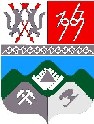 РОССИЙСКАЯ  ФЕДЕРАЦИЯКЕМЕРОВСКАЯ ОБЛАСТЬСОВЕТ НАРОДНЫХ ДЕПУТАТОВ ТАШТАГОЛЬСКОГО ГОРОДСКОГО ПОСЕЛЕНИЯРЕШЕНИЕО внесении дополнений и изменений в Решение Совета народных депутатов Таштагольского городского поселения от 28.12.2015 года № 26«О бюджете Таштагольского городского поселения на 2016 год»Принято Советом народных депутатовТаштагольского городского поселенияОт 31 декабря  2016 г. № 49В соответствии с Бюджетным кодексом Российской Федерации, Федеральным законом от 06.10.2003 г. № 131-ФЗ «Об общих принципах организации местного самоуправления в Российской Федерации», руководствуясь уставом Таштагольского городского поселения, Совет народных депутатов Таштагольского городского поселения,РЕШИЛ:     1. Внести изменения следующего содержания:     Статья 1. Утвердить основные характеристики бюджета Таштагольского городского поселения на 2016 год:     общий объем доходов бюджета в сумме  177759,9 тыс. рублей;     общий объем расходов бюджета в сумме  180647,0 тыс. рублей;     дефицит бюджета в сумме 2887,1 тыс. рублей        Утвердить объем иных межбюджетных трансфертов, получаемых  из бюджета Таштагольского муниципального района на 2016 год  в размере 69774,0 тыс. рублей;     2. Изложить в новой редакции Приложения:          Приложение №4,  согласно Приложения №1 настоящего Решения;          Приложение №7,  согласно Приложения №2 настоящего Решения;          Приложение №8,  согласно Приложения №3 настоящего Решения;          Приложение №10,  согласно Приложения №4 настоящего Решения;          Приложение №9,  согласно Приложения №5 настоящего Решения;          3.Настоящее решение вступает в силу с момента подписания и подлежит обнародованию на информационном стенде администрации Таштагольского городского поселения (ул.Ленина,  60, 1 этаж, каб.110), в газете «Красная Шория» и на официальном сайте администрации Таштагольского муниципального района в сети Интернет.Глава Таштагольского городского поселения		                                              А. А. Путинцев     Председатель Совета народных депутатов      Таштагольского городского поселения                                       В.П. Трофимов                     Перечень и объемы бюджетных ассигнований  муниципальных целевых программ Таштагольского городского поселения на 2016 год                                                                                                                                                   Тыс. руб.Приложение № 1Приложение № 1Приложение № 1Приложение № 1Приложение № 1Приложение № 1Приложение № 1к Решению Совета народных депутатовк Решению Совета народных депутатовк Решению Совета народных депутатовк Решению Совета народных депутатовк Решению Совета народных депутатовк Решению Совета народных депутатовк Решению Совета народных депутатовТаштагольского городского поселенияТаштагольского городского поселенияТаштагольского городского поселенияТаштагольского городского поселенияТаштагольского городского поселенияТаштагольского городского поселенияТаштагольского городского поселенияот  31 декабря 2016 г №49 от  31 декабря 2016 г №49 от  31 декабря 2016 г №49 от  31 декабря 2016 г №49 от  31 декабря 2016 г №49 от  31 декабря 2016 г №49 от  31 декабря 2016 г №49 Приложение № 4Приложение № 4Приложение № 4Приложение № 4Приложение № 4Приложение № 4Приложение № 4к Решению Совета народных депутатовк Решению Совета народных депутатовк Решению Совета народных депутатовк Решению Совета народных депутатовк Решению Совета народных депутатовк Решению Совета народных депутатовк Решению Совета народных депутатовТаштагольского городского поселенияТаштагольского городского поселенияТаштагольского городского поселенияТаштагольского городского поселенияТаштагольского городского поселенияТаштагольского городского поселенияТаштагольского городского поселенияот  28 декабря 2015 г №26    от  28 декабря 2015 г №26    от  28 декабря 2015 г №26    от  28 декабря 2015 г №26    от  28 декабря 2015 г №26    от  28 декабря 2015 г №26    от  28 декабря 2015 г №26    Поступление доходов в бюджет Таштагольского городского поселения на 2016 годПоступление доходов в бюджет Таштагольского городского поселения на 2016 годПоступление доходов в бюджет Таштагольского городского поселения на 2016 годтыс. руб.КодНаименование групп, подгрупп, статей, подстатей, элементов программ (подпрограмм), кодов, экономической классификации доходов2016 г.КодНаименование групп, подгрупп, статей, подстатей, элементов программ (подпрограмм), кодов, экономической классификации доходов2016 г.1 00 00000 00 0000 000НАЛОГОВЫЕ И НЕНАЛОГОВЫЕ ДОХОДЫ177759,91 01 00000 00 0000 000НАЛОГИ НА ПРИБЫЛЬ, ДОХОДЫ32956,01 01 02000 01 0000 110Налог на доходы физических лиц32788,01 01 02010 01 0000 110Налог на доходы физических лиц с доходов, источником которых является налоговый агент, за исключением доходов, в отношении которых исчисление и уплата налога осуществляется в соответствии со статьями 227, 227.1 и 228 Налогового кодекса Российской Федерации32788,01 01 02020 01 0000 110Налог на доходы физических лиц с доходов, полученных от осуществления деятельности физическими лицами, зарегистрированными в качестве индивидуальных предпринимателей, нотариусов, занимающихся частной практикой, адвокатов, учредивших адвокатские кабинеты и других лиц, занимающихся частной практикой в соответствии со статьей 227 Налогового кодекса Российской Федерации90,01 01 02030 01 0000 110Налог на доходы физических лиц с доходов,  полученных физическими лицами в соответствии со статьей 228 Налогового Кодекса Российской Федерации78,01 03 00000 00 0000 000НАЛОГИ НА ТОВАРЫ (РАБОТЫ, УСЛУГИ), РЕАЛИЗУЕМЫЕ НА ТЕРРИТОРИИ РОССИЙСКОЙ ФЕДЕРАЦИИ5487,41 03 02230 01 0000 110Доходы от уплаты акцизов на дизельное топливо, подлежащие распределению между бюджетами субъектов Российской Федерации и местными бюджетами с учетом установленных дифференцированных нормативов отчислений в местные бюджеты1785,41 03 02240 01 0000 110Доходы от уплаты акцизов на моторные масла для дизельных и (или) карбюраторных (инжекторных) двигателей, подлежащие распределению между бюджетами субъектов Российской Федерации и местными бюджетами с учетом установленных дифференцированных нормативов отчислений в местные бюджеты28,01 03 02250 01 0000 110Доходы от уплаты акцизов на автомобильный бензин, подлежащие распределению между бюджетами субъектов Российской Федерации и местными бюджетами с учетом установленных дифференцированных нормативов отчислений в местные бюджеты3674,01 06 00000 00 0000 000НАЛОГИ НА ИМУЩЕСТВО61793,01 06 01000 00 0000 110Налог на имущество физических лиц1946,01 06 01030 13 0000 110Налог на имущество физических лиц, взимаемый по ставкам, применяемым к объектам налогообложения, расположенным в границах городских поселений1946,01 06 06000 00 0000 110ЗЕМЕЛЬНЫЙ НАЛОГ59847,01 06 06033 13 0000 11057357,01 06 06043 13 0000 110Земельный налог с физических лиц, обладающих земельным участком, расположенным в границах  городских  поселений2490,01 11 00000 00 0000 000ДОХОДЫ ОТ ИСПОЛЬЗОВАНИЯ ИМУЩЕСТВА, НАХОДЯЩЕГОСЯ В ГОСУДАРСТВЕННОЙ И МУНИЦИПАЛЬНОЙ СОБСТВЕННОСТИ6276,01 11 05000 00 0000 120Доходы, получаемые в виде арендной либо иной платы за передачу в возмездное пользование государственного и муниципального имущества (за исключением имущества бюджетных и автономных учреждений, а также имущества государственных и муниципальных унитарных предприятий, в том числе казенных)6275,01 11 05013 13 0000 120Доходы, получаемые в виде арендной платы за земельные участки, государственная собственность на которые не разграничена и которые расположены в границах городских поселений, а также средства от продажи права на заключение договоров аренды указанных земельных участков6276,01 12 00000 00 0000 000ПЛАТЕЖИ ПРИ ПОЛЬЗОВАНИИ ПРИРОДНЫМИ РЕСУРСАМИ71,01 12 04051 13 0000 120Плата за использование лесов, расположенных на землях иных категорий, находящихся в  собственности городских поселений, в части платы по договору купли-продажи лесных насаждений71,01 14 00000 00 0000 430ДОХОДЫ ОТ ПРОДАЖИ МАТЕРИАЛЬНЫХ И НЕМАТЕРИАЛЬНЫХ АКТИВОВ128,01 14 06013 13 0000 430Доходы от продажи земельных участков, государственная собственность на которые не разграничена и которые расположены в границах городских поселений125,91 14 06313 13 0000 430Плата за увеличение площади земельных участков, находящихся в частной собственности, в результате перераспределения таких земельных участков и земель (или) земельных участков, государственная собственность на которые не разграничена и которые расположены в границах городских поселений2,11 16 00000 00 0000 000ШТРАФЫ, САНКЦИИ, ВОЗМЕЩЕНИЕ УЩЕРБА43,51 16 51040 02 0000 140Денежные взыскания (штрафы), установленные законами субъектов Российской Федерации за несоблюдение муниципальных правовых актов, зачисляемые в бюджеты поселений43,01 16 90050 13 0000 140Прочие поступления от денежных взысканий (штрафов) и иных сумм в возмещение ущерба, зачисляемые в бюджеты городских поселений0,52 00 00000 00 0000 000БЕЗВОЗМЕЗДНЫЕ ПОСТУПЛЕНИЯ71005,02 02 00000 00 0000 151БЕЗВОЗМЕЗДНЫЕ ПОСТУПЛЕНИЯ ОТ ДРУГИХ БЮДЖЕТОВ БЮДЖЕТНОЙ СИСТЕМЫ РОССИЙСКОЙ ФЕДЕРАЦИИ70992,02 02 01000 00 0000 151Дотации бюджетам субъектов РФ и муниципальных образований1218,02 02 01001 13 0000 151Дотации бюджетам городских поселений на выравнивание бюджетной обеспеченности1218,02 02 04000 00 0000 151Иные межбюджетные трансферты69774,02 02 04999 13 0000 151Прочие межбюджетные трансферты, передаваемые бюджетам городских поселений69774,02 07 05000 00 0000 180Прочие безвозмездные поступления13,02 07 05030 13 0000 180Прочие безвозмездные поступления в бюджеты городских поселений13,0ИТОГО ДОХОДОВ:177759,9                                                                                                                                                                                                                                      Приложение № 2                                                                                                                                                                                              к Решению Совета народных депутатов                                                                                                                                                                                                 Таштагольского городского поселения                                                                                                                                                                                                                          от 31 декабря 2016 г №49                                                                                                                                                                                                                                        Приложение № 7                                                                                                                                                                                               к Решению Совета народных депутатов                                                                                                                                                                                                 Таштагольского городского поселения                                                                                                                                                                                                                       от  28 декабря 2015 г №26    Распределение бюджетных ассигнований бюджета Таштагольского городского поселения по разделам, подразделам, целевым статьям и видам расходов классификации расходов бюджета на 2016 годРаспределение бюджетных ассигнований бюджета Таштагольского городского поселения по разделам, подразделам, целевым статьям и видам расходов классификации расходов бюджета на 2016 годРаспределение бюджетных ассигнований бюджета Таштагольского городского поселения по разделам, подразделам, целевым статьям и видам расходов классификации расходов бюджета на 2016 годРаспределение бюджетных ассигнований бюджета Таштагольского городского поселения по разделам, подразделам, целевым статьям и видам расходов классификации расходов бюджета на 2016 годРаспределение бюджетных ассигнований бюджета Таштагольского городского поселения по разделам, подразделам, целевым статьям и видам расходов классификации расходов бюджета на 2016 годРаспределение бюджетных ассигнований бюджета Таштагольского городского поселения по разделам, подразделам, целевым статьям и видам расходов классификации расходов бюджета на 2016 годРаспределение бюджетных ассигнований бюджета Таштагольского городского поселения по разделам, подразделам, целевым статьям и видам расходов классификации расходов бюджета на 2016 годРаспределение бюджетных ассигнований бюджета Таштагольского городского поселения по разделам, подразделам, целевым статьям и видам расходов классификации расходов бюджета на 2016 годРаспределение бюджетных ассигнований бюджета Таштагольского городского поселения по разделам, подразделам, целевым статьям и видам расходов классификации расходов бюджета на 2016 годРаспределение бюджетных ассигнований бюджета Таштагольского городского поселения по разделам, подразделам, целевым статьям и видам расходов классификации расходов бюджета на 2016 годРаспределение бюджетных ассигнований бюджета Таштагольского городского поселения по разделам, подразделам, целевым статьям и видам расходов классификации расходов бюджета на 2016 годРаспределение бюджетных ассигнований бюджета Таштагольского городского поселения по разделам, подразделам, целевым статьям и видам расходов классификации расходов бюджета на 2016 годРаспределение бюджетных ассигнований бюджета Таштагольского городского поселения по разделам, подразделам, целевым статьям и видам расходов классификации расходов бюджета на 2016 годНаименованиеНаименованиеКоды классификацииКоды классификацииКоды классификацииКоды классификацииКоды классификацииКоды классификацииОчередной финансовый годОчередной финансовый годОчередной финансовый годНаименованиеНаименованиеРзРзПрзКЦСРКЦСРКВРОчередной финансовый годОчередной финансовый годОчередной финансовый год11223445666Общегосударственные вопросыОбщегосударственные вопросы01019 367,329 367,329 367,32Функционирование высшего должностного лица субъекта Российской Федерации и муниципального образованияФункционирование высшего должностного лица субъекта Российской Федерации и муниципального образования010102566,60566,60566,60Ведомственная целевая программа "Администрация Таштагольского городского поселения"Ведомственная целевая программа "Администрация Таштагольского городского поселения"01010270000 0000070000 00000566,60566,60566,60Ведомственная целевая программа "Администрация Таштагольского городского поселения"Ведомственная целевая программа "Администрация Таштагольского городского поселения"01010270100 0000070100 00000566,60566,60566,60Обеспечение деятельности Главы Таштагольского городского поселения в рамках ведомственной целевой программы "Администрация Таштагольского городского поселения"Обеспечение деятельности Главы Таштагольского городского поселения в рамках ведомственной целевой программы "Администрация Таштагольского городского поселения"01010270100 2001070100 20010566,60566,60566,60Расходы на выплаты персоналу в целях обеспечения выполнения функций государственными (муниципальными) органами, казенными учреждениями, органами управления государственными внебюджетными фондамиРасходы на выплаты персоналу в целях обеспечения выполнения функций государственными (муниципальными) органами, казенными учреждениями, органами управления государственными внебюджетными фондами01010270100 2001070100 20010100566,60566,60566,60Расходы на выплаты персоналу государственных (муниципальных) органовРасходы на выплаты персоналу государственных (муниципальных) органов01010270100 2001070100 20010120566,60566,60566,60Фонд оплаты труда государственных (муниципальных) органовФонд оплаты труда государственных (муниципальных) органов01010270100 2001070100 20010121345,00345,00345,00Иные выплаты персоналу государственных (муниципальных) органов, за исключением фонда оплаты трудаИные выплаты персоналу государственных (муниципальных) органов, за исключением фонда оплаты труда01010270100 2001070100 2001012251,1751,1751,17Взносы по обязательному социальному страхованию на выплаты денежного содержания и иные выплаты работникам государственных (муниципальных) органовВзносы по обязательному социальному страхованию на выплаты денежного содержания и иные выплаты работникам государственных (муниципальных) органов01010270100 2001070100 20010129170,43170,43170,43Функционирование законодательных (представительных) органов государственной власти и представительных органов муниципальных образованийФункционирование законодательных (представительных) органов государственной власти и представительных органов муниципальных образований0101038,648,648,64Ведомственная целевая программа "Администрация Таштагольского городского поселения"Ведомственная целевая программа "Администрация Таштагольского городского поселения"01010370000 0000070000 000008,648,648,64Ведомственная целевая программа "Администрация Таштагольского городского поселения"Ведомственная целевая программа "Администрация Таштагольского городского поселения"01010370100 0000070100 000008,648,648,64Обеспечение деятельности законодательной власти органов местного самоуправления в рамках ведомственной целевой программы "Администрация Таштагольского городского поселения"Обеспечение деятельности законодательной власти органов местного самоуправления в рамках ведомственной целевой программы "Администрация Таштагольского городского поселения"01010370100 2003070100 200308,648,648,64Закупка товаров, работ и услуг для обеспечения государственных (муниципальных) нуждЗакупка товаров, работ и услуг для обеспечения государственных (муниципальных) нужд01010370100 2003070100 200302008,648,648,64Иные закупки товаров, работ и услуг для обеспечения государственных (муниципальных) нуждИные закупки товаров, работ и услуг для обеспечения государственных (муниципальных) нужд01010370100 2003070100 200302408,648,648,64Закупка товаров, работ, услуг в сфере информационно-коммуникационных технологийЗакупка товаров, работ, услуг в сфере информационно-коммуникационных технологий01010370100 2003070100 200302428,648,648,64Иные бюджетные ассигнованияИные бюджетные ассигнования01010370100 2003070100 20030800Уплата налогов, сборов и иных платежейУплата налогов, сборов и иных платежей01010370100 2003070100 20030850Уплата прочих налогов, сборов и иных платежейУплата прочих налогов, сборов и иных платежей01010370100 2003070100 20030852Функционирование Правительства Российской Федерации, высших исполнительных органов государственной власти субъектов Российской Федерации, местных администрацийФункционирование Правительства Российской Федерации, высших исполнительных органов государственной власти субъектов Российской Федерации, местных администраций0101046 272,626 272,626 272,62Ведомственная целевая программа "Администрация Таштагольского городского поселения"Ведомственная целевая программа "Администрация Таштагольского городского поселения"01010470000 0000070000 000006 272,626 272,626 272,62Ведомственная целевая программа "Администрация Таштагольского городского поселения"Ведомственная целевая программа "Администрация Таштагольского городского поселения"01010470100 0000070100 000006 272,626 272,626 272,62Обеспечение деятельности органов местного самоуправления в рамках ведомственной целевой программы "Администрация Таштагольского городского поселения"Обеспечение деятельности органов местного самоуправления в рамках ведомственной целевой программы "Администрация Таштагольского городского поселения"01010470100 2005070100 200506 272,626 272,626 272,62Расходы на выплаты персоналу в целях обеспечения выполнения функций государственными (муниципальными) органами, казенными учреждениями, органами управления государственными внебюджетными фондамиРасходы на выплаты персоналу в целях обеспечения выполнения функций государственными (муниципальными) органами, казенными учреждениями, органами управления государственными внебюджетными фондами01010470100 2005070100 200501005 490,625 490,625 490,62Расходы на выплаты персоналу государственных (муниципальных) органовРасходы на выплаты персоналу государственных (муниципальных) органов01010470100 2005070100 200501205 490,625 490,625 490,62Фонд оплаты труда государственных (муниципальных) органовФонд оплаты труда государственных (муниципальных) органов01010470100 2005070100 200501214 221,794 221,794 221,79Иные выплаты персоналу государственных (муниципальных) органов, за исключением фонда оплаты трудаИные выплаты персоналу государственных (муниципальных) органов, за исключением фонда оплаты труда01010470100 2005070100 2005012219,0519,0519,05Взносы по обязательному социальному страхованию на выплаты денежного содержания и иные выплаты работникам государственных (муниципальных) органовВзносы по обязательному социальному страхованию на выплаты денежного содержания и иные выплаты работникам государственных (муниципальных) органов01010470100 2005070100 200501291 249,781 249,781 249,78Закупка товаров, работ и услуг для обеспечения государственных (муниципальных) нуждЗакупка товаров, работ и услуг для обеспечения государственных (муниципальных) нужд01010470100 2005070100 20050200780,85780,85780,85Иные закупки товаров, работ и услуг для обеспечения государственных (муниципальных) нуждИные закупки товаров, работ и услуг для обеспечения государственных (муниципальных) нужд01010470100 2005070100 20050240780,85780,85780,85Закупка товаров, работ, услуг в сфере информационно-коммуникационных технологийЗакупка товаров, работ, услуг в сфере информационно-коммуникационных технологий01010470100 2005070100 20050242Прочая закупка товаров, работ и услуг для обеспечения государственных (муниципальных) нуждПрочая закупка товаров, работ и услуг для обеспечения государственных (муниципальных) нужд01010470100 2005070100 20050244780,85780,85780,85Иные бюджетные ассигнованияИные бюджетные ассигнования01010470100 2005070100 200508001,161,161,16Уплата налогов, сборов и иных платежейУплата налогов, сборов и иных платежей01010470100 2005070100 200508501,161,161,16Уплата налога на имущество организаций и земельного налогаУплата налога на имущество организаций и земельного налога01010470100 2005070100 200508511,011,011,01Уплата прочих налогов, сборов и иных платежейУплата прочих налогов, сборов и иных платежей01010470100 2005070100 20050852Уплата иных платежейУплата иных платежей01010470100 2005070100 200508530,150,150,15Обеспечение проведения выборов и референдумовОбеспечение проведения выборов и референдумов01010738,0038,0038,00Ведомственная целевая программа "Администрация Таштагольского городского поселения"Ведомственная целевая программа "Администрация Таштагольского городского поселения"01010770000 0000070000 0000038,0038,0038,00Ведомственная целевая программа "Администрация Таштагольского городского поселения"Ведомственная целевая программа "Администрация Таштагольского городского поселения"01010770100 0000070100 0000038,0038,0038,00Обеспечение проведения выборов в Таштагольском городском поселении в рамках ведомственной целевой программы "Администрация Таштагольского городского поселения"Обеспечение проведения выборов в Таштагольском городском поселении в рамках ведомственной целевой программы "Администрация Таштагольского городского поселения"01010770100 2006070100 2006038,0038,0038,00Закупка товаров, работ и услуг для обеспечения государственных (муниципальных) нуждЗакупка товаров, работ и услуг для обеспечения государственных (муниципальных) нужд01010770100 2006070100 20060200Иные закупки товаров, работ и услуг для обеспечения государственных (муниципальных) нуждИные закупки товаров, работ и услуг для обеспечения государственных (муниципальных) нужд01010770100 2006070100 20060240Прочая закупка товаров, работ и услуг для обеспечения государственных (муниципальных) нуждПрочая закупка товаров, работ и услуг для обеспечения государственных (муниципальных) нужд01010770100 2006070100 20060244Иные бюджетные ассигнованияИные бюджетные ассигнования01010770100 2006070100 2006080038,0038,0038,00Специальные расходыСпециальные расходы01010770100 2006070100 2006088038,0038,0038,00Резервные фондыРезервные фонды010111Ведомственная целевая программа "Администрация Таштагольского городского поселения"Ведомственная целевая программа "Администрация Таштагольского городского поселения"01011170000 0000070000 00000Ведомственная целевая программа "Администрация Таштагольского городского поселения"Ведомственная целевая программа "Администрация Таштагольского городского поселения"01011170100 0000070100 00000Резервный фонд администрации Таштагольского городского поселения в рамках ведомственной целевой программы "Администрация Таштагольского городского поселения"Резервный фонд администрации Таштагольского городского поселения в рамках ведомственной целевой программы "Администрация Таштагольского городского поселения"01011170100 2007070100 20070Иные бюджетные ассигнованияИные бюджетные ассигнования01011170100 2007070100 20070800Резервные средстваРезервные средства01011170100 2007070100 20070870Другие общегосударственные вопросыДругие общегосударственные вопросы0101132 481,462 481,462 481,46Итого по 0800000000Итого по 080000000001011308000 0000008000 00000135,00135,00135,00Итого по 0810000000Итого по 081000000001011308100 0000008100 00000135,00135,00135,00Расходы на проведение мероприятий в рамках муниципальной целевой программы Таштагольского муниципального района "Управление и распоряжение муниципальным имуществом, составляющим муниципальную казну"Расходы на проведение мероприятий в рамках муниципальной целевой программы Таштагольского муниципального района "Управление и распоряжение муниципальным имуществом, составляющим муниципальную казну"01011308100 1024008100 10240135,00135,00135,00Закупка товаров, работ и услуг для обеспечения государственных (муниципальных) нуждЗакупка товаров, работ и услуг для обеспечения государственных (муниципальных) нужд01011308100 1024008100 10240200135,00135,00135,00Иные закупки товаров, работ и услуг для обеспечения государственных (муниципальных) нуждИные закупки товаров, работ и услуг для обеспечения государственных (муниципальных) нужд01011308100 1024008100 10240240135,00135,00135,00Прочая закупка товаров, работ и услуг для обеспечения государственных (муниципальных) нуждПрочая закупка товаров, работ и услуг для обеспечения государственных (муниципальных) нужд01011308100 1024008100 10240244135,00135,00135,00Муниципальная целевая программа "Поддержка коренных и малочисленных народов"Муниципальная целевая программа "Поддержка коренных и малочисленных народов"01011314000 0000014000 00000Расходы на проведение мероприятий в рамках муниципальной целевой программы "Поддержка коренных и малочисленных народов"Расходы на проведение мероприятий в рамках муниципальной целевой программы "Поддержка коренных и малочисленных народов"01011314000 1029014000 10290Закупка товаров, работ и услуг для обеспечения государственных (муниципальных) нуждЗакупка товаров, работ и услуг для обеспечения государственных (муниципальных) нужд01011314000 1029014000 10290200Иные закупки товаров, работ и услуг для обеспечения государственных (муниципальных) нуждИные закупки товаров, работ и услуг для обеспечения государственных (муниципальных) нужд01011314000 1029014000 10290240Прочая закупка товаров, работ и услуг для обеспечения государственных (муниципальных) нуждПрочая закупка товаров, работ и услуг для обеспечения государственных (муниципальных) нужд01011314000 1029014000 10290244Муниципальная целевая программа "Совершенствование системы работы по вопросам награждения, поощрения и проведения организационных мероприятий на территории Таштагольского городского поселения"Муниципальная целевая программа "Совершенствование системы работы по вопросам награждения, поощрения и проведения организационных мероприятий на территории Таштагольского городского поселения"01011323000 0000023000 00000140,75140,75140,75Расходы на проведение мероприятий в рамках муниципальной целевой программы "Совершенствование системы работы по вопросам награждения, поощрения и проведения организационных мероприятий на территории Таштагольского городского поселения"Расходы на проведение мероприятий в рамках муниципальной целевой программы "Совершенствование системы работы по вопросам награждения, поощрения и проведения организационных мероприятий на территории Таштагольского городского поселения"01011323000 1038023000 10380140,75140,75140,75Расходы на выплаты персоналу в целях обеспечения выполнения функций государственными (муниципальными) органами, казенными учреждениями, органами управления государственными внебюджетными фондамиРасходы на выплаты персоналу в целях обеспечения выполнения функций государственными (муниципальными) органами, казенными учреждениями, органами управления государственными внебюджетными фондами01011323000 1038023000 1038010089,8689,8689,86Расходы на выплаты персоналу государственных (муниципальных) органовРасходы на выплаты персоналу государственных (муниципальных) органов01011323000 1038023000 1038012089,8689,8689,86Иные выплаты персоналу государственных (муниципальных) органов, за исключением фонда оплаты трудаИные выплаты персоналу государственных (муниципальных) органов, за исключением фонда оплаты труда01011323000 1038023000 1038012289,8689,8689,86Закупка товаров, работ и услуг для обеспечения государственных (муниципальных) нуждЗакупка товаров, работ и услуг для обеспечения государственных (муниципальных) нужд01011323000 1038023000 1038020050,8950,8950,89Иные закупки товаров, работ и услуг для обеспечения государственных (муниципальных) нуждИные закупки товаров, работ и услуг для обеспечения государственных (муниципальных) нужд01011323000 1038023000 1038024050,8950,8950,89Прочая закупка товаров, работ и услуг для обеспечения государственных (муниципальных) нуждПрочая закупка товаров, работ и услуг для обеспечения государственных (муниципальных) нужд01011323000 1038023000 1038024450,8950,8950,89Социальное обеспечение и иные выплаты населениюСоциальное обеспечение и иные выплаты населению01011323000 1038023000 10380300Социальные выплаты гражданам, кроме публичных нормативных социальных выплатСоциальные выплаты гражданам, кроме публичных нормативных социальных выплат01011323000 1038023000 10380320Пособия, компенсации и иные социальные выплаты гражданам, кроме публичных нормативных обязательствПособия, компенсации и иные социальные выплаты гражданам, кроме публичных нормативных обязательств01011323000 1038023000 10380321Муниципальная целевая программа "Информатизационное обеспечение"Муниципальная целевая программа "Информатизационное обеспечение"01011350000 0000050000 00000281,07281,07281,07Расходы на проведение мероприятий в рамках муниципальной целевой программы "Информатизационное обеспечение"Расходы на проведение мероприятий в рамках муниципальной целевой программы "Информатизационное обеспечение"01011350000 1401050000 14010281,07281,07281,07Закупка товаров, работ и услуг для обеспечения государственных (муниципальных) нуждЗакупка товаров, работ и услуг для обеспечения государственных (муниципальных) нужд01011350000 1401050000 14010200281,07281,07281,07Иные закупки товаров, работ и услуг для обеспечения государственных (муниципальных) нуждИные закупки товаров, работ и услуг для обеспечения государственных (муниципальных) нужд01011350000 1401050000 14010240281,07281,07281,07Закупка товаров, работ, услуг в сфере информационно-коммуникационных технологийЗакупка товаров, работ, услуг в сфере информационно-коммуникационных технологий01011350000 1401050000 14010242278,00278,00278,00Прочая закупка товаров, работ и услуг для обеспечения государственных (муниципальных) нуждПрочая закупка товаров, работ и услуг для обеспечения государственных (муниципальных) нужд01011350000 1401050000 140102443,073,073,07Муниципальная целевая программа "Управление и распоряжение муниципальным имуществом Таштагольского городского поселения"Муниципальная целевая программа "Управление и распоряжение муниципальным имуществом Таштагольского городского поселения"01011373000 0000073000 000001 924,641 924,641 924,64Муниципальная целевая программа "Управление и распоряжение муниципальным имуществом Таштагольского городского поселения"Муниципальная целевая программа "Управление и распоряжение муниципальным имуществом Таштагольского городского поселения"01011373000 0000073000 00000330,54330,54330,54Создание условий эффективного использования муниципального имущества, находящегося в муниципальной собственности поселения в рамках муниципальной целевой программы "Управление и распоряжение муниципальным имуществом Таштагольского городского поселения"Создание условий эффективного использования муниципального имущества, находящегося в муниципальной собственности поселения в рамках муниципальной целевой программы "Управление и распоряжение муниципальным имуществом Таштагольского городского поселения"01011373000 1402073000 14020330,54330,54330,54Закупка товаров, работ и услуг для обеспечения государственных (муниципальных) нуждЗакупка товаров, работ и услуг для обеспечения государственных (муниципальных) нужд01011373000 1402073000 14020200330,54330,54330,54Иные закупки товаров, работ и услуг для обеспечения государственных (муниципальных) нуждИные закупки товаров, работ и услуг для обеспечения государственных (муниципальных) нужд01011373000 1402073000 14020240330,54330,54330,54Закупка товаров, работ, услуг в целях капитального ремонта государственного (муниципального) имуществаЗакупка товаров, работ, услуг в целях капитального ремонта государственного (муниципального) имущества01011373000 1402073000 14020243Прочая закупка товаров, работ и услуг для обеспечения государственных (муниципальных) нуждПрочая закупка товаров, работ и услуг для обеспечения государственных (муниципальных) нужд01011373000 1402073000 14020244330,54330,54330,54Иные бюджетные ассигнованияИные бюджетные ассигнования01011373000 1402073000 14020800Уплата налогов, сборов и иных платежейУплата налогов, сборов и иных платежей01011373000 1402073000 14020850Уплата прочих налогов, сборов и иных платежейУплата прочих налогов, сборов и иных платежей01011373000 1402073000 14020852Муниципальная целевая программа "Управление и распоряжение муниципальным имуществом Таштагольского городского поселения"Муниципальная целевая программа "Управление и распоряжение муниципальным имуществом Таштагольского городского поселения"01011373100 0000073100 000001 594,101 594,101 594,10Обеспечение деятельности аппарата управления в рамках ведомственной целевой программы Таштагольского муниципального района "Управление и распоряжение муниципальным имуществом" муниципальной целевой программы "Управление и распоряжение муниципальным имуществом Таштагольского городского поселения"Обеспечение деятельности аппарата управления в рамках ведомственной целевой программы Таштагольского муниципального района "Управление и распоряжение муниципальным имуществом" муниципальной целевой программы "Управление и распоряжение муниципальным имуществом Таштагольского городского поселения"01011373100 2005073100 200501 594,101 594,101 594,10Межбюджетные трансфертыМежбюджетные трансферты01011373100 2005073100 200505001 594,101 594,101 594,10Иные межбюджетные трансфертыИные межбюджетные трансферты01011373100 2005073100 200505401 594,101 594,101 594,10Национальная безопасность и правоохранительная деятельностьНациональная безопасность и правоохранительная деятельность0303230,38230,38230,38Защита населения и территории от чрезвычайных ситуаций природного и техногенного характера, гражданская оборонаЗащита населения и территории от чрезвычайных ситуаций природного и техногенного характера, гражданская оборона030309230,38230,38230,38Муниципальная целевая программа "Предупреждение и ликвидация ЧС, обеспечение пожарной безопасности"Муниципальная целевая программа "Предупреждение и ликвидация ЧС, обеспечение пожарной безопасности"03030903000 0000003000 00000230,38230,38230,38Муниципальная целевая программа "Предупреждение и ликвидация ЧС, обеспечение пожарной безопасности"Муниципальная целевая программа "Предупреждение и ликвидация ЧС, обеспечение пожарной безопасности"03030903000 0000003000 000000,380,380,38Расходы на проведение мероприятий в рамках муниципальной целевой программы "Предупреждение и ликвидация ЧС, обеспечение пожарной безопасности"Расходы на проведение мероприятий в рамках муниципальной целевой программы "Предупреждение и ликвидация ЧС, обеспечение пожарной безопасности"03030903000 1015003000 101500,380,380,38Закупка товаров, работ и услуг для обеспечения государственных (муниципальных) нуждЗакупка товаров, работ и услуг для обеспечения государственных (муниципальных) нужд03030903000 1015003000 101502000,380,380,38Иные закупки товаров, работ и услуг для обеспечения государственных (муниципальных) нуждИные закупки товаров, работ и услуг для обеспечения государственных (муниципальных) нужд03030903000 1015003000 101502400,380,380,38Прочая закупка товаров, работ и услуг для обеспечения государственных (муниципальных) нуждПрочая закупка товаров, работ и услуг для обеспечения государственных (муниципальных) нужд03030903000 1015003000 101502440,380,380,38Итого по 0320000000Итого по 032000000003030903200 0000003200 00000230,00230,00230,00Расходы на проведение мероприятий подпрограммы "Снижение рисков и смягчение последствий чрезвычайных ситуаций природного и техногенного характера" в рамках муниципальной целевой программы "Расходы на проведение мероприятий подпрограммы "Снижение рисков и смягчение последствий чрезвычайных ситуаций природного и техногенного характера" в рамках муниципальной целевой программы "03030903200 1015003200 10150230,00230,00230,00Закупка товаров, работ и услуг для обеспечения государственных (муниципальных) нуждЗакупка товаров, работ и услуг для обеспечения государственных (муниципальных) нужд03030903200 1015003200 10150200230,00230,00230,00Иные закупки товаров, работ и услуг для обеспечения государственных (муниципальных) нуждИные закупки товаров, работ и услуг для обеспечения государственных (муниципальных) нужд03030903200 1015003200 10150240230,00230,00230,00Закупка товаров, работ, услуг в сфере информационно-коммуникационных технологийЗакупка товаров, работ, услуг в сфере информационно-коммуникационных технологий03030903200 1015003200 1015024218,4718,4718,47Прочая закупка товаров, работ и услуг для обеспечения государственных (муниципальных) нуждПрочая закупка товаров, работ и услуг для обеспечения государственных (муниципальных) нужд03030903200 1015003200 10150244211,53211,53211,53Национальная экономикаНациональная экономика040437 219,5037 219,5037 219,50Топливно-энергетический комплексТопливно-энергетический комплекс04040213 061,2313 061,2313 061,23Ведомственная целевая программа "Администрация Таштагольского городского поселения"Ведомственная целевая программа "Администрация Таштагольского городского поселения"04040270000 0000070000 0000013 061,2313 061,2313 061,23Ведомственная целевая программа "Администрация Таштагольского городского поселения"Ведомственная целевая программа "Администрация Таштагольского городского поселения"04040270100 0000070100 0000013 061,2313 061,2313 061,23Возмещение разницы в цене за население учреждениям топливно-энергетического комплекса в рамках ведомственной целевой программы "Администрация Таштагольского муниципального района" ведомственной целевой программы "Администрация Таштагольского городского поселения"Возмещение разницы в цене за население учреждениям топливно-энергетического комплекса в рамках ведомственной целевой программы "Администрация Таштагольского муниципального района" ведомственной целевой программы "Администрация Таштагольского городского поселения"04040270100 2010070100 2010013 061,2313 061,2313 061,23Межбюджетные трансфертыМежбюджетные трансферты04040270100 2010070100 2010050013 061,2313 061,2313 061,23Иные межбюджетные трансфертыИные межбюджетные трансферты04040270100 2010070100 2010054013 061,2313 061,2313 061,23Лесное хозяйствоЛесное хозяйство040407102,26102,26102,26Итого по 5300000000Итого по 530000000004040753000 0000053000 00000102,26102,26102,26Расходы на проведение мероприятий в рамках муниципальной целевой программы "Проведение лесоохранных мероприятий в городских лесах"Расходы на проведение мероприятий в рамках муниципальной целевой программы "Проведение лесоохранных мероприятий в городских лесах"04040753000 1403053000 14030102,26102,26102,26Закупка товаров, работ и услуг для обеспечения государственных (муниципальных) нуждЗакупка товаров, работ и услуг для обеспечения государственных (муниципальных) нужд04040753000 1403053000 14030200102,26102,26102,26Иные закупки товаров, работ и услуг для обеспечения государственных (муниципальных) нуждИные закупки товаров, работ и услуг для обеспечения государственных (муниципальных) нужд04040753000 1403053000 14030240102,26102,26102,26Прочая закупка товаров, работ и услуг для обеспечения государственных (муниципальных) нуждПрочая закупка товаров, работ и услуг для обеспечения государственных (муниципальных) нужд04040753000 1403053000 14030244102,26102,26102,26Дорожное хозяйство (дорожные фонды)Дорожное хозяйство (дорожные фонды)04040923 947,0123 947,0123 947,01Итого по 1700000000Итого по 170000000004040917000 0000017000 00000299,50299,50299,50Итого по 1710000000Итого по 171000000004040917100 0000017100 00000299,50299,50299,50Расходы на проведение мероприятий в рамках муниципальной целевой программы "Безопасность дорожного движения"Расходы на проведение мероприятий в рамках муниципальной целевой программы "Безопасность дорожного движения"04040917100 1032017100 10320299,50299,50299,50Закупка товаров, работ и услуг для обеспечения государственных (муниципальных) нуждЗакупка товаров, работ и услуг для обеспечения государственных (муниципальных) нужд04040917100 1032017100 10320200299,50299,50299,50Иные закупки товаров, работ и услуг для обеспечения государственных (муниципальных) нуждИные закупки товаров, работ и услуг для обеспечения государственных (муниципальных) нужд04040917100 1032017100 10320240299,50299,50299,50Прочая закупка товаров, работ и услуг для обеспечения государственных (муниципальных) нуждПрочая закупка товаров, работ и услуг для обеспечения государственных (муниципальных) нужд04040917100 1032017100 10320244299,50299,50299,50Муниципальная целевая программа "Развитие автомобильных дорог общего пользования Таштагольского городского поселения»Муниципальная целевая программа "Развитие автомобильных дорог общего пользования Таштагольского городского поселения»04040929000 0000029000 0000023 647,5123 647,5123 647,51Муниципальная целевая программа "Развитие автомобильных дорог общего пользования Таштагольского городского поселения»Муниципальная целевая программа "Развитие автомобильных дорог общего пользования Таштагольского городского поселения»04040929000 0000029000 0000019 562,5119 562,5119 562,51Мероприятия по пропаганде безопасности дорожного движения и предупреждению дорожно-транспортного травматизма в рамках программы "Развитие автомобильных дорог общего пользования Таштагольского городского поселения"Мероприятия по пропаганде безопасности дорожного движения и предупреждению дорожно-транспортного травматизма в рамках программы "Развитие автомобильных дорог общего пользования Таштагольского городского поселения"04040929000 1032029000 10320Закупка товаров, работ и услуг для обеспечения государственных (муниципальных) нуждЗакупка товаров, работ и услуг для обеспечения государственных (муниципальных) нужд04040929000 1032029000 10320200Иные закупки товаров, работ и услуг для обеспечения государственных (муниципальных) нуждИные закупки товаров, работ и услуг для обеспечения государственных (муниципальных) нужд04040929000 1032029000 10320240Прочая закупка товаров, работ и услуг для обеспечения государственных (муниципальных) нуждПрочая закупка товаров, работ и услуг для обеспечения государственных (муниципальных) нужд04040929000 1032029000 10320244Реконструкция и строительство сети автомобильных дорог местного значения и искусственных сооружений на них в рамках программы "Развитие автомобильных дорог общего пользования Таштагольского городского поселения"Реконструкция и строительство сети автомобильных дорог местного значения и искусственных сооружений на них в рамках программы "Развитие автомобильных дорог общего пользования Таштагольского городского поселения"04040929000 1044029000 1044020,0020,0020,00Закупка товаров, работ и услуг для обеспечения государственных (муниципальных) нуждЗакупка товаров, работ и услуг для обеспечения государственных (муниципальных) нужд04040929000 1044029000 1044020020,0020,0020,00Иные закупки товаров, работ и услуг для обеспечения государственных (муниципальных) нуждИные закупки товаров, работ и услуг для обеспечения государственных (муниципальных) нужд04040929000 1044029000 1044024020,0020,0020,00Прочая закупка товаров, работ и услуг для обеспечения государственных (муниципальных) нуждПрочая закупка товаров, работ и услуг для обеспечения государственных (муниципальных) нужд04040929000 1044029000 1044024420,0020,0020,00Капитальный и текущий ремонт, содержание и обслуживание сети автомобильных дорог местного значения и искусственных сооружений на них в рамках программы "Развитие автомобильных дорог общего пользования Таштагольского городского поселения"Капитальный и текущий ремонт, содержание и обслуживание сети автомобильных дорог местного значения и искусственных сооружений на них в рамках программы "Развитие автомобильных дорог общего пользования Таштагольского городского поселения"04040929000 1045029000 1045019 398,5219 398,5219 398,52Закупка товаров, работ и услуг для обеспечения государственных (муниципальных) нуждЗакупка товаров, работ и услуг для обеспечения государственных (муниципальных) нужд04040929000 1045029000 1045020019 398,5219 398,5219 398,52Иные закупки товаров, работ и услуг для обеспечения государственных (муниципальных) нуждИные закупки товаров, работ и услуг для обеспечения государственных (муниципальных) нужд04040929000 1045029000 1045024019 398,5219 398,5219 398,52Прочая закупка товаров, работ и услуг для обеспечения государственных (муниципальных) нуждПрочая закупка товаров, работ и услуг для обеспечения государственных (муниципальных) нужд04040929000 1045029000 1045024419 398,5219 398,5219 398,52Мероприятия по ремонту и содержанию дворовых территорий, проездов к дворовым территориям многоквартирных домов в рамках программы "Развитие автомобильных дорог общего пользования Таштагольского городского поселения"Мероприятия по ремонту и содержанию дворовых территорий, проездов к дворовым территориям многоквартирных домов в рамках программы "Развитие автомобильных дорог общего пользования Таштагольского городского поселения"04040929000 1046029000 10460Закупка товаров, работ и услуг для обеспечения государственных (муниципальных) нуждЗакупка товаров, работ и услуг для обеспечения государственных (муниципальных) нужд04040929000 1046029000 10460200Иные закупки товаров, работ и услуг для обеспечения государственных (муниципальных) нуждИные закупки товаров, работ и услуг для обеспечения государственных (муниципальных) нужд04040929000 1046029000 10460240Прочая закупка товаров, работ и услуг для обеспечения государственных (муниципальных) нуждПрочая закупка товаров, работ и услуг для обеспечения государственных (муниципальных) нужд04040929000 1046029000 10460244Прочие расходы на проведение мероприятий в рамках программы "Развитие автомобильных дорог общего пользования Таштагольского городского поселения"Прочие расходы на проведение мероприятий в рамках программы "Развитие автомобильных дорог общего пользования Таштагольского городского поселения"04040929000 1047029000 10470143,99143,99143,99Закупка товаров, работ и услуг для обеспечения государственных (муниципальных) нуждЗакупка товаров, работ и услуг для обеспечения государственных (муниципальных) нужд04040929000 1047029000 10470200143,99143,99143,99Иные закупки товаров, работ и услуг для обеспечения государственных (муниципальных) нуждИные закупки товаров, работ и услуг для обеспечения государственных (муниципальных) нужд04040929000 1047029000 10470240143,99143,99143,99Прочая закупка товаров, работ и услуг для обеспечения государственных (муниципальных) нуждПрочая закупка товаров, работ и услуг для обеспечения государственных (муниципальных) нужд04040929000 1047029000 10470244143,99143,99143,99Муниципальная целевая программа Таштагольского муници-пального района "Развитие улично-дорожной сети муниципа-льного образования "Таштагольский муниципальный район"Муниципальная целевая программа Таштагольского муници-пального района "Развитие улично-дорожной сети муниципа-льного образования "Таштагольский муниципальный район"04040929100 0000029100 000004 085,004 085,004 085,00Расходы на проведение мероприятий в рамках муниципальной целевой программы "Развитие улично-дорожной сети муниципального образования "Таштагольский муниципальный район" Расходы на проведение мероприятий в рамках муниципальной целевой программы "Развитие улично-дорожной сети муниципального образования "Таштагольский муниципальный район" 04040929100 1045029100 104504 085,004 085,004 085,00Закупка товаров, работ и услуг для обеспечения государственных (муниципальных) нуждЗакупка товаров, работ и услуг для обеспечения государственных (муниципальных) нужд04040929100 1045029100 104502004 085,004 085,004 085,00Иные закупки товаров, работ и услуг для обеспечения государственных (муниципальных) нуждИные закупки товаров, работ и услуг для обеспечения государственных (муниципальных) нужд04040929100 1045029100 104502404 085,004 085,004 085,00Прочая закупка товаров, работ и услуг для обеспечения государственных (муниципальных) нуждПрочая закупка товаров, работ и услуг для обеспечения государственных (муниципальных) нужд04040929100 1045029100 104502444 085,004 085,004 085,00Другие вопросы в области национальной экономикиДругие вопросы в области национальной экономики040412109,00109,00109,00Муниципальная целевая программа "Поддержка малого и среднего предпринимательства"Муниципальная целевая программа "Поддержка малого и среднего предпринимательства"04041209000 0000009000 00000Расходы на проведение мероприятий в рамках муниципальной целевой программы "Поддержка малого и среднего предпринимательства"Расходы на проведение мероприятий в рамках муниципальной целевой программы "Поддержка малого и среднего предпринимательства"04041209000 1025009000 10250Закупка товаров, работ и услуг для обеспечения государственных (муниципальных) нуждЗакупка товаров, работ и услуг для обеспечения государственных (муниципальных) нужд04041209000 1025009000 10250200Иные закупки товаров, работ и услуг для обеспечения государственных (муниципальных) нуждИные закупки товаров, работ и услуг для обеспечения государственных (муниципальных) нужд04041209000 1025009000 10250240Прочая закупка товаров, работ и услуг для обеспечения государственных (муниципальных) нуждПрочая закупка товаров, работ и услуг для обеспечения государственных (муниципальных) нужд04041209000 1025009000 10250244Муниципальная целевая программа "Корректировка ген. плана Таштагольского городского поселения, проведение экспертизы проекта"Муниципальная целевая программа "Корректировка ген. плана Таштагольского городского поселения, проведение экспертизы проекта"04041218000 0000018000 00000109,00109,00109,00Расходы на проведение мероприятий в рамках муниципальной целевой программы "Корректировка ген. плана Таштагольского городского поселения, проведение экспертизы проекта"Расходы на проведение мероприятий в рамках муниципальной целевой программы "Корректировка ген. плана Таштагольского городского поселения, проведение экспертизы проекта"04041218000 1033018000 10330109,00109,00109,00Закупка товаров, работ и услуг для обеспечения государственных (муниципальных) нуждЗакупка товаров, работ и услуг для обеспечения государственных (муниципальных) нужд04041218000 1033018000 10330200109,00109,00109,00Иные закупки товаров, работ и услуг для обеспечения государственных (муниципальных) нуждИные закупки товаров, работ и услуг для обеспечения государственных (муниципальных) нужд04041218000 1033018000 10330240109,00109,00109,00Прочая закупка товаров, работ и услуг для обеспечения государственных (муниципальных) нуждПрочая закупка товаров, работ и услуг для обеспечения государственных (муниципальных) нужд04041218000 1033018000 10330244109,00109,00109,00Итого по 1810000000Итого по 181000000004041218100 0000018100 00000Расходы на проведение мероприятий в рамках муниципальной целевой программы Таштагольского муниципального района "Разработка градостроительной документации"Расходы на проведение мероприятий в рамках муниципальной целевой программы Таштагольского муниципального района "Разработка градостроительной документации"04041218100 1033018100 10330Закупка товаров, работ и услуг для обеспечения государственных (муниципальных) нуждЗакупка товаров, работ и услуг для обеспечения государственных (муниципальных) нужд04041218100 1033018100 10330200Иные закупки товаров, работ и услуг для обеспечения государственных (муниципальных) нуждИные закупки товаров, работ и услуг для обеспечения государственных (муниципальных) нужд04041218100 1033018100 10330240Прочая закупка товаров, работ и услуг для обеспечения государственных (муниципальных) нуждПрочая закупка товаров, работ и услуг для обеспечения государственных (муниципальных) нужд04041218100 1033018100 10330244Жилищно-коммунальное хозяйствоЖилищно-коммунальное хозяйство050577 122,4477 122,4477 122,44Жилищное хозяйствоЖилищное хозяйство0505011 459,221 459,221 459,22Муниципальная целевая программа "Строительство и реконструкция объектов"Муниципальная целевая программа "Строительство и реконструкция объектов"05050110000 0000010000 00000Муниципальная целевая программа "Строительство и реконструкция объектов"Муниципальная целевая программа "Строительство и реконструкция объектов"05050110000 0000010000 00000710,00710,00710,00Расходы на проведение мероприятий в рамках муниципальной целевой программы "Строительство и реконструкция объектов"Расходы на проведение мероприятий в рамках муниципальной целевой программы "Строительство и реконструкция объектов"05050110000 1052010000 10520Закупка товаров, работ и услуг для обеспечения государственных (муниципальных) нуждЗакупка товаров, работ и услуг для обеспечения государственных (муниципальных) нужд05050110000 1052010000 10520200Иные закупки товаров, работ и услуг для обеспечения государственных (муниципальных) нуждИные закупки товаров, работ и услуг для обеспечения государственных (муниципальных) нужд05050110000 1052010000 10520240Прочая закупка товаров, работ и услуг для обеспечения государственных (муниципальных) нуждПрочая закупка товаров, работ и услуг для обеспечения государственных (муниципальных) нужд05050110000 1052010000 10520244Итого по 1010000000Итого по 101000000005050110100 0000010100 00000710,00710,00710,00Итого по 10100S9600Итого по 10100S960005050110100 S960010100 S9600710,00710,00710,00Обеспечение мероприятий по переселению граждан из аварийного жилищного фондаОбеспечение мероприятий по переселению граждан из аварийного жилищного фонда05050110100 S960210100 S9602710,00710,00710,00Межбюджетные трансфертыМежбюджетные трансферты05050110100 S960210100 S9602500710,00710,00710,00Иные межбюджетные трансфертыИные межбюджетные трансферты05050110100 S960210100 S9602540710,00710,00710,00Муниципальная целевая программа "Дети-сироты"Муниципальная целевая программа "Дети-сироты"05050112000 0000012000 00000Расходы на проведение мероприятий в рамках муниципальной целевой программы "Дети-сироты"Расходы на проведение мероприятий в рамках муниципальной целевой программы "Дети-сироты"05050112000 1027012000 10270Закупка товаров, работ и услуг для обеспечения государственных (муниципальных) нуждЗакупка товаров, работ и услуг для обеспечения государственных (муниципальных) нужд05050112000 1027012000 10270200Иные закупки товаров, работ и услуг для обеспечения государственных (муниципальных) нуждИные закупки товаров, работ и услуг для обеспечения государственных (муниципальных) нужд05050112000 1027012000 10270240Прочая закупка товаров, работ и услуг для обеспечения государственных (муниципальных) нуждПрочая закупка товаров, работ и услуг для обеспечения государственных (муниципальных) нужд05050112000 1027012000 10270244Муниципальная целевая программа "Содержание и ремонт муниципального жилищного фонда"Муниципальная целевая программа "Содержание и ремонт муниципального жилищного фонда"05050133000 0000033000 00000749,22749,22749,22Муниципальная целевая программа "Содержание и ремонт муниципального жилищного фонда"Муниципальная целевая программа "Содержание и ремонт муниципального жилищного фонда"05050133000 0000033000 00000177,53177,53177,53Расходы на проведение мероприятий в рамках муниципальной целевой программы "Содержание и ремонт муниципального жилищного фонда"Расходы на проведение мероприятий в рамках муниципальной целевой программы "Содержание и ремонт муниципального жилищного фонда"05050133000 1051033000 10510177,53177,53177,53Закупка товаров, работ и услуг для обеспечения государственных (муниципальных) нуждЗакупка товаров, работ и услуг для обеспечения государственных (муниципальных) нужд05050133000 1051033000 10510200177,53177,53177,53Иные закупки товаров, работ и услуг для обеспечения государственных (муниципальных) нуждИные закупки товаров, работ и услуг для обеспечения государственных (муниципальных) нужд05050133000 1051033000 10510240177,53177,53177,53Закупка товаров, работ, услуг в целях капитального ремонта государственного (муниципального) имуществаЗакупка товаров, работ, услуг в целях капитального ремонта государственного (муниципального) имущества05050133000 1051033000 10510243Прочая закупка товаров, работ и услуг для обеспечения государственных (муниципальных) нуждПрочая закупка товаров, работ и услуг для обеспечения государственных (муниципальных) нужд05050133000 1051033000 10510244177,53177,53177,53Итого по 3310000000Итого по 331000000005050133100 0000033100 00000571,69571,69571,69Расходы на проведение мероприятий в рамках муниципальной целевой программы Таштагольского муниципального района "Поддержка жителей по ремонту жилья"Расходы на проведение мероприятий в рамках муниципальной целевой программы Таштагольского муниципального района "Поддержка жителей по ремонту жилья"05050133100 1051033100 10510571,69571,69571,69Закупка товаров, работ и услуг для обеспечения государственных (муниципальных) нуждЗакупка товаров, работ и услуг для обеспечения государственных (муниципальных) нужд05050133100 1051033100 10510200571,69571,69571,69Иные закупки товаров, работ и услуг для обеспечения государственных (муниципальных) нуждИные закупки товаров, работ и услуг для обеспечения государственных (муниципальных) нужд05050133100 1051033100 10510240571,69571,69571,69Прочая закупка товаров, работ и услуг для обеспечения государственных (муниципальных) нуждПрочая закупка товаров, работ и услуг для обеспечения государственных (муниципальных) нужд05050133100 1051033100 10510244571,69571,69571,69Коммунальное хозяйствоКоммунальное хозяйство05050248 010,4848 010,4848 010,48Муниципальная целевая программа "Благоустройство территории Таштагольского городского поселения"Муниципальная целевая программа "Благоустройство территории Таштагольского городского поселения"05050224000 0000024000 00000Муниципальная целевая программа Таштагольского муниципального района "Благоустройство"Муниципальная целевая программа Таштагольского муниципального района "Благоустройство"05050224100 0000024100 00000Расходы на проведение мероприятий в рамках муниципальной целевой программы Таштагольского муниципального района "Благоустройство"Расходы на проведение мероприятий в рамках муниципальной целевой программы Таштагольского муниципального района "Благоустройство"05050224100 1039024100 10390Закупка товаров, работ и услуг для обеспечения государственных (муниципальных) нуждЗакупка товаров, работ и услуг для обеспечения государственных (муниципальных) нужд05050224100 1039024100 10390200Иные закупки товаров, работ и услуг для обеспечения государственных (муниципальных) нуждИные закупки товаров, работ и услуг для обеспечения государственных (муниципальных) нужд05050224100 1039024100 10390240Прочая закупка товаров, работ и услуг для обеспечения государственных (муниципальных) нуждПрочая закупка товаров, работ и услуг для обеспечения государственных (муниципальных) нужд05050224100 1039024100 10390244Итого по 2800000000Итого по 280000000005050228000 0000028000 0000060,0060,0060,00Итого по 2810000000Итого по 281000000005050228100 0000028100 0000060,0060,0060,00Мероприятия, направленные на развитие и подготовку к зиме в рамках муниципальной целевой программы Таштагольского муниципального района "Подготовка к зиме"Мероприятия, направленные на развитие и подготовку к зиме в рамках муниципальной целевой программы Таштагольского муниципального района "Подготовка к зиме"05050228100 1043028100 1043060,0060,0060,00Закупка товаров, работ и услуг для обеспечения государственных (муниципальных) нуждЗакупка товаров, работ и услуг для обеспечения государственных (муниципальных) нужд05050228100 1043028100 1043020060,0060,0060,00Иные закупки товаров, работ и услуг для обеспечения государственных (муниципальных) нуждИные закупки товаров, работ и услуг для обеспечения государственных (муниципальных) нужд05050228100 1043028100 1043024060,0060,0060,00Прочая закупка товаров, работ и услуг для обеспечения государственных (муниципальных) нуждПрочая закупка товаров, работ и услуг для обеспечения государственных (муниципальных) нужд05050228100 1043028100 1043024460,0060,0060,00Муниципальная целевая программа "Комплексное развитие системы коммунальной инфраструктуры Таштагольского городского поселения"Муниципальная целевая программа "Комплексное развитие системы коммунальной инфраструктуры Таштагольского городского поселения"05050275000 0000075000 0000047 950,4847 950,4847 950,48Муниципальная целевая программа "Комплексное развитие системы коммунальной инфраструктуры Таштагольского городского поселения"Муниципальная целевая программа "Комплексное развитие системы коммунальной инфраструктуры Таштагольского городского поселения"05050275000 0000075000 00000283,48283,48283,48Мероприятия по созданию условий устойчивого функционирования жилищно-коммунального хозяйства поселения в рамках муниципальной целевой программы "Комплексное развитие системы коммунальной инфраструктуры Таштагольского городского поселения"Мероприятия по созданию условий устойчивого функционирования жилищно-коммунального хозяйства поселения в рамках муниципальной целевой программы "Комплексное развитие системы коммунальной инфраструктуры Таштагольского городского поселения"05050275000 1043075000 10430283,48283,48283,48Закупка товаров, работ и услуг для обеспечения государственных (муниципальных) нуждЗакупка товаров, работ и услуг для обеспечения государственных (муниципальных) нужд05050275000 1043075000 10430200283,48283,48283,48Иные закупки товаров, работ и услуг для обеспечения государственных (муниципальных) нуждИные закупки товаров, работ и услуг для обеспечения государственных (муниципальных) нужд05050275000 1043075000 10430240283,48283,48283,48Закупка товаров, работ, услуг в целях капитального ремонта государственного (муниципального) имуществаЗакупка товаров, работ, услуг в целях капитального ремонта государственного (муниципального) имущества05050275000 1043075000 10430243112,48112,48112,48Прочая закупка товаров, работ и услуг для обеспечения государственных (муниципальных) нуждПрочая закупка товаров, работ и услуг для обеспечения государственных (муниципальных) нужд05050275000 1043075000 10430244171,00171,00171,00Итого по 7510000000Итого по 751000000005050275100 0000075100 0000047 667,0047 667,0047 667,00Компенсация выпадающих доходов организациям, предоста-вляющим населению услуги теплоснабжения по тарифам, не обеспечивающим возмещение издержек в рамках ведомственной целевой программы "Создание устойчивого функционирования жилищно-коммунального хозяйства Таштагольского муниципального района" муниципальной целевой программы "Комплексное развитие системы коммунальной инфраструктуры Таштагольского городского поселения"Компенсация выпадающих доходов организациям, предоста-вляющим населению услуги теплоснабжения по тарифам, не обеспечивающим возмещение издержек в рамках ведомственной целевой программы "Создание устойчивого функционирования жилищно-коммунального хозяйства Таштагольского муниципального района" муниципальной целевой программы "Комплексное развитие системы коммунальной инфраструктуры Таштагольского городского поселения"05050275100 2301075100 2301032 217,0032 217,0032 217,00Межбюджетные трансфертыМежбюджетные трансферты05050275100 2301075100 2301050032 217,0032 217,0032 217,00Иные межбюджетные трансфертыИные межбюджетные трансферты05050275100 2301075100 2301054032 217,0032 217,0032 217,00Компенсация выпадающих доходов организациям, предоставляющим услуги по водоснабжению и водоотведению по тарифам, не обеспечивающим возмещение издержек рамках ведомственной целевой программы "Создание устойчивого функционирования жилищно-коммунального хозяйства Таштагольского муниципального района" муниципальной целевой программы "Комплексное развитие системы коммунальной инфраструктуры Таштагольского городского поселения"Компенсация выпадающих доходов организациям, предоставляющим услуги по водоснабжению и водоотведению по тарифам, не обеспечивающим возмещение издержек рамках ведомственной целевой программы "Создание устойчивого функционирования жилищно-коммунального хозяйства Таштагольского муниципального района" муниципальной целевой программы "Комплексное развитие системы коммунальной инфраструктуры Таштагольского городского поселения"05050275100 2302075100 2302015 450,0015 450,0015 450,00Межбюджетные трансфертыМежбюджетные трансферты05050275100 2302075100 2302050015 450,0015 450,0015 450,00Иные межбюджетные трансфертыИные межбюджетные трансферты05050275100 2302075100 2302054015 450,0015 450,0015 450,00БлагоустройствоБлагоустройство05050327 652,7427 652,7427 652,74Муниципальная целевая программа "Благоустройство территории Таштагольского городского поселения"Муниципальная целевая программа "Благоустройство территории Таштагольского городского поселения"05050324000 0000024000 0000023 198,4523 198,4523 198,45Муниципальная целевая программа "Благоустройство территории Таштагольского городского поселения"Муниципальная целевая программа "Благоустройство территории Таштагольского городского поселения"05050324000 0000024000 0000026 976,8626 976,8626 976,86Мероприятия по благоустройству территории поселения в рамках муниципальной программы "Благоустройство территории Таштагольского городского поселения"Мероприятия по благоустройству территории поселения в рамках муниципальной программы "Благоустройство территории Таштагольского городского поселения"05050324000 1139024000 1139016 001,4716 001,4716 001,47Закупка товаров, работ и услуг для обеспечения государственных (муниципальных) нуждЗакупка товаров, работ и услуг для обеспечения государственных (муниципальных) нужд05050324000 1139024000 1139020015 376,5015 376,5015 376,50Иные закупки товаров, работ и услуг для обеспечения государственных (муниципальных) нуждИные закупки товаров, работ и услуг для обеспечения государственных (муниципальных) нужд05050324000 1139024000 1139024015 376,5015 376,5015 376,50Прочая закупка товаров, работ и услуг для обеспечения государственных (муниципальных) нуждПрочая закупка товаров, работ и услуг для обеспечения государственных (муниципальных) нужд05050324000 1139024000 1139024415 376,5015 376,5015 376,50Предоставление субсидий государственным (мунициПредоставление субсидий бюджетным, автономным учреждениям и иным некоммерческим организациямПредоставление субсидий государственным (мунициПредоставление субсидий бюджетным, автономным учреждениям и иным некоммерческим организациям05050324000 1139024000 11390600624,97624,97624,97Субсидии некоммерческим организациям (за исключением государственных (муниципальных) учреждений)Субсидии некоммерческим организациям (за исключением государственных (муниципальных) учреждений)05050324000 1139024000 11390630624,97624,97624,97Уличное освещение территории поселения в рамках муниципальной программы "Благоустройство территории Таштагольского городского поселения"Уличное освещение территории поселения в рамках муниципальной программы "Благоустройство территории Таштагольского городского поселения"05050324000 1239024000 123903 190,933 190,933 190,93Закупка товаров, работ и услуг для обеспечения государственных (муниципальных) нуждЗакупка товаров, работ и услуг для обеспечения государственных (муниципальных) нужд05050324000 1239024000 123902003 190,933 190,933 190,93Иные закупки товаров, работ и услуг для обеспечения государственных (муниципальных) нуждИные закупки товаров, работ и услуг для обеспечения государственных (муниципальных) нужд05050324000 1239024000 123902403 190,933 190,933 190,93Прочая закупка товаров, работ и услуг для обеспечения государственных (муниципальных) нуждПрочая закупка товаров, работ и услуг для обеспечения государственных (муниципальных) нужд05050324000 1239024000 123902443 190,933 190,933 190,93Иные бюджетные ассигнованияИные бюджетные ассигнования05050324000 1239024000 12390800Исполнение судебных актовИсполнение судебных актов05050324000 1239024000 12390830Исполнение судебных актов Российской Федерации и мировых соглашений по возмещению вреда, причиненного в результате незаконных действий (бездействия) органов государственной власти (государственных органов), органов местного самоуправления либо должностных лиц этих органов, а также в результате деятельности казенных учрежденийИсполнение судебных актов Российской Федерации и мировых соглашений по возмещению вреда, причиненного в результате незаконных действий (бездействия) органов государственной власти (государственных органов), органов местного самоуправления либо должностных лиц этих органов, а также в результате деятельности казенных учреждений05050324000 1239024000 12390831Озеленение территории поселения в рамках муниципальной программы "Благоустройство территории Таштагольского городского поселения"Озеленение территории поселения в рамках муниципальной программы "Благоустройство территории Таштагольского городского поселения"05050324000 1339024000 133904 006,054 006,054 006,05Закупка товаров, работ и услуг для обеспечения государственных (муниципальных) нуждЗакупка товаров, работ и услуг для обеспечения государственных (муниципальных) нужд05050324000 1339024000 133902004 006,054 006,054 006,05Иные закупки товаров, работ и услуг для обеспечения государственных (муниципальных) нуждИные закупки товаров, работ и услуг для обеспечения государственных (муниципальных) нужд05050324000 1339024000 133902404 006,054 006,054 006,05Прочая закупка товаров, работ и услуг для обеспечения государственных (муниципальных) нуждПрочая закупка товаров, работ и услуг для обеспечения государственных (муниципальных) нужд05050324000 1339024000 133902444 006,054 006,054 006,05Муниципальная целевая программа Таштагольского муниципального района "Благоустройство"Муниципальная целевая программа Таштагольского муниципального района "Благоустройство"05050324100 0000024100 000003 778,413 778,413 778,41Расходы на проведение мероприятий в рамках муниципальной целевой программы Таштагольского муниципального района "Благоустройство"Расходы на проведение мероприятий в рамках муниципальной целевой программы Таштагольского муниципального района "Благоустройство"05050324100 1039024100 103903 778,413 778,413 778,41Закупка товаров, работ и услуг для обеспечения государственных (муниципальных) нуждЗакупка товаров, работ и услуг для обеспечения государственных (муниципальных) нужд05050324100 1039024100 103902003 778,413 778,413 778,41Иные закупки товаров, работ и услуг для обеспечения государственных (муниципальных) нуждИные закупки товаров, работ и услуг для обеспечения государственных (муниципальных) нужд05050324100 1039024100 103902403 778,413 778,413 778,41Прочая закупка товаров, работ и услуг для обеспечения государственных (муниципальных) нуждПрочая закупка товаров, работ и услуг для обеспечения государственных (муниципальных) нужд05050324100 1039024100 103902443 778,413 778,413 778,41Муниципальная целевая программа "Занятость населения"Муниципальная целевая программа "Занятость населения"05050354000 0000054000 00000508,33508,33508,33Расходы на проведение мероприятий в рамках муниципальной целевой программы "Занятость населения"Расходы на проведение мероприятий в рамках муниципальной целевой программы "Занятость населения"05050354000 1404054000 14040508,33508,33508,33Закупка товаров, работ и услуг для обеспечения государственных (муниципальных) нуждЗакупка товаров, работ и услуг для обеспечения государственных (муниципальных) нужд05050354000 1404054000 14040200508,33508,33508,33Иные закупки товаров, работ и услуг для обеспечения государственных (муниципальных) нуждИные закупки товаров, работ и услуг для обеспечения государственных (муниципальных) нужд05050354000 1404054000 14040240508,33508,33508,33Прочая закупка товаров, работ и услуг для обеспечения государственных (муниципальных) нуждПрочая закупка товаров, работ и услуг для обеспечения государственных (муниципальных) нужд05050354000 1404054000 14040244508,33508,33508,33Муниципальная целевая программа "Организация ритуальных услуг и содержание мест захоронения в Таштагольском городском поселении"Муниципальная целевая программа "Организация ритуальных услуг и содержание мест захоронения в Таштагольском городском поселении"05050356000 0000056000 00000167,54167,54167,54Мероприятия по содержанию мест захоронения, организации ритуальных услуг, в рамках муниципальной целевой программы «Организация ритуальных услуг и содержание мест захоронения в Таштагольском городском поселении»Мероприятия по содержанию мест захоронения, организации ритуальных услуг, в рамках муниципальной целевой программы «Организация ритуальных услуг и содержание мест захоронения в Таштагольском городском поселении»05050356000 1439056000 14390167,54167,54167,54Закупка товаров, работ и услуг для обеспечения государственных (муниципальных) нуждЗакупка товаров, работ и услуг для обеспечения государственных (муниципальных) нужд05050356000 1439056000 14390200167,54167,54167,54Иные закупки товаров, работ и услуг для обеспечения государственных (муниципальных) нуждИные закупки товаров, работ и услуг для обеспечения государственных (муниципальных) нужд05050356000 1439056000 14390240167,54167,54167,54Прочая закупка товаров, работ и услуг для обеспечения государственных (муниципальных) нуждПрочая закупка товаров, работ и услуг для обеспечения государственных (муниципальных) нужд05050356000 1439056000 14390244167,54167,54167,54ОбразованиеОбразование07071 300,001 300,001 300,00Молодежная политика и оздоровление детейМолодежная политика и оздоровление детей0707071 300,001 300,001 300,00Муниципальная целевая программа "Социальная поддержка населения"Муниципальная целевая программа "Социальная поддержка населения"07070704000 0000004000 00000Муниципальная целевая программа "Социальная поддержка населения"Муниципальная целевая программа "Социальная поддержка населения"07070704000 0000004000 000001 300,001 300,001 300,00Мероприятия по проведению оздоровительной компании детей в рамках ведомственной целевой программы Таштагольского муниципального района "Социальная защита населения" муниципальной целевой программы Таштагольского городского поселения "Социальная поддержка населения"Мероприятия по проведению оздоровительной компании детей в рамках ведомственной целевой программы Таштагольского муниципального района "Социальная защита населения" муниципальной целевой программы Таштагольского городского поселения "Социальная поддержка населения"07070704000 2022004000 20220Межбюджетные трансфертыМежбюджетные трансферты07070704000 2022004000 20220500Иные межбюджетные трансфертыИные межбюджетные трансферты07070704000 2022004000 20220540Итого по 0410000000Итого по 041000000007070704100 0000004100 000001 300,001 300,001 300,00Мероприятия по проведению оздоровительной компании детей в рамках ведомственной целевой программы Таштагольского муниципального района "Социальная защита населения" муниципальной целевой программы Таштагольского городского поселения "Социальная поддержка населения"Мероприятия по проведению оздоровительной компании детей в рамках ведомственной целевой программы Таштагольского муниципального района "Социальная защита населения" муниципальной целевой программы Таштагольского городского поселения "Социальная поддержка населения"07070704100 2022004100 202201 300,001 300,001 300,00Межбюджетные трансфертыМежбюджетные трансферты07070704100 2022004100 202205001 300,001 300,001 300,00Иные межбюджетные трансфертыИные межбюджетные трансферты07070704100 2022004100 202205401 300,001 300,001 300,00Итого по 0800Итого по 0800080839 549,2439 549,2439 549,24КультураКультура08080136 941,2436 941,2436 941,24Муниципальная целевая программа "Развитие культуры в Таштагольском городском поселении"Муниципальная целевая программа "Развитие культуры в Таштагольском городском поселении"08080177000 0000077000 0000036 941,2436 941,2436 941,24Муниципальная целевая программа "Развитие культуры в Таштагольском городском поселении"Муниципальная целевая программа "Развитие культуры в Таштагольском городском поселении"08080177000 0000077000 000002 259,152 259,152 259,15Мероприятия по созданию условий для организации культурного досуга и обеспечения жителей поселения услугами организаций культуры, в рамках муниципальной целевой программы "Развитие культуры в Таштагольском городском поселении" Мероприятия по созданию условий для организации культурного досуга и обеспечения жителей поселения услугами организаций культуры, в рамках муниципальной целевой программы "Развитие культуры в Таштагольском городском поселении" 08080177000 1036077000 103602 259,152 259,152 259,15Закупка товаров, работ и услуг для обеспечения государственных (муниципальных) нуждЗакупка товаров, работ и услуг для обеспечения государственных (муниципальных) нужд08080177000 1036077000 103602001 679,151 679,151 679,15Иные закупки товаров, работ и услуг для обеспечения государственных (муниципальных) нуждИные закупки товаров, работ и услуг для обеспечения государственных (муниципальных) нужд08080177000 1036077000 103602401 679,151 679,151 679,15Прочая закупка товаров, работ и услуг для обеспечения государственных (муниципальных) нуждПрочая закупка товаров, работ и услуг для обеспечения государственных (муниципальных) нужд08080177000 1036077000 103602441 679,151 679,151 679,15Предоставление субсидий государственным (мунициПредоставление субсидий бюджетным, автономным учреждениям и иным некоммерческим организациямПредоставление субсидий государственным (мунициПредоставление субсидий бюджетным, автономным учреждениям и иным некоммерческим организациям08080177000 1036077000 10360600580,00580,00580,00Субсидии некоммерческим организациям (за исключением государственных (муниципальных) учреждений)Субсидии некоммерческим организациям (за исключением государственных (муниципальных) учреждений)08080177000 1036077000 10360630580,00580,00580,00Муниципальная целевая программа "Развитие культуры в Таштагольском городском поселении"Муниципальная целевая программа "Развитие культуры в Таштагольском городском поселении"08080177100 0000077100 0000034 682,0934 682,0934 682,09Обеспечение деятельности подведомственных учреждений - музеев в рамках ведомственной целевой программы "Культура Таштагольского района" муниципальной целевой программы "Развитие культуры в Таштагольском городском поселении"Обеспечение деятельности подведомственных учреждений - музеев в рамках ведомственной целевой программы "Культура Таштагольского района" муниципальной целевой программы "Развитие культуры в Таштагольском городском поселении"08080177100 2017077100 201701 602,001 602,001 602,00Межбюджетные трансфертыМежбюджетные трансферты08080177100 2017077100 201705001 602,001 602,001 602,00Иные межбюджетные трансфертыИные межбюджетные трансферты08080177100 2017077100 201705401 602,001 602,001 602,00Обеспечение деятельности подведомственных учреждений - библиотек в рамках ведомственной целевой программы "Культура Таштагольского района" муниципальной целевой программы "Развитие культуры в Таштагольском городском поселении"Обеспечение деятельности подведомственных учреждений - библиотек в рамках ведомственной целевой программы "Культура Таштагольского района" муниципальной целевой программы "Развитие культуры в Таштагольском городском поселении"08080177100 2018077100 201807 190,807 190,807 190,80Межбюджетные трансфертыМежбюджетные трансферты08080177100 2018077100 201805007 190,807 190,807 190,80Иные межбюджетные трансфертыИные межбюджетные трансферты08080177100 2018077100 201805407 190,807 190,807 190,80Обеспечение деятельности подведомственных учреждений - дворцы и дома культуры в рамках ведомственной целевой программы "Культура Таштагольского района" муниципальной целевой программы "Развитие культуры в Таштагольском городском поселении"Обеспечение деятельности подведомственных учреждений - дворцы и дома культуры в рамках ведомственной целевой программы "Культура Таштагольского района" муниципальной целевой программы "Развитие культуры в Таштагольском городском поселении"08080177100 2019077100 2019025 889,2925 889,2925 889,29Межбюджетные трансфертыМежбюджетные трансферты08080177100 2019077100 2019050025 889,2925 889,2925 889,29Иные межбюджетные трансфертыИные межбюджетные трансферты08080177100 2019077100 2019054025 889,2925 889,2925 889,29Другие вопросы в области культуры, кинематографииДругие вопросы в области культуры, кинематографии0808042 608,002 608,002 608,00Муниципальная целевая программа "Развитие культуры в Таштагольском городском поселении"Муниципальная целевая программа "Развитие культуры в Таштагольском городском поселении"08080477000 0000077000 000002 608,002 608,002 608,00Муниципальная целевая программа "Развитие культуры в Таштагольском городском поселении"Муниципальная целевая программа "Развитие культуры в Таштагольском городском поселении"08080477100 0000077100 000002 608,002 608,002 608,00Обеспечение финансово-хозяйственной деятельности и организации бухгалтерского учета подведомственных учреждений культуры в рамках ведомственной целевой программы "Культура Таштагольского района" муниципальной целевой программы "Развитие культуры в Таштагольском городском поселении"Обеспечение финансово-хозяйственной деятельности и организации бухгалтерского учета подведомственных учреждений культуры в рамках ведомственной целевой программы "Культура Таштагольского района" муниципальной целевой программы "Развитие культуры в Таштагольском городском поселении"08080477100 2016077100 201602 608,002 608,002 608,00Межбюджетные трансфертыМежбюджетные трансферты08080477100 2016077100 201605002 608,002 608,002 608,00Иные межбюджетные трансфертыИные межбюджетные трансферты08080477100 2016077100 201605402 608,002 608,002 608,00Социальная политикаСоциальная политика10101 052,581 052,581 052,58Охрана семьи и детстваОхрана семьи и детства101004166,18166,18166,18Итого по 1900000000Итого по 190000000010100419000 0000019000 00000166,18166,18166,18Итого по 1910000000Итого по 191000000010100419100 0000019100 00000166,18166,18166,18Расходы на проведение мероприятий в рамках муниципальной целевой программы Таштагольского муниципального района "Профилактика безнадзорности и правонарушений несовершеннолетних"Расходы на проведение мероприятий в рамках муниципальной целевой программы Таштагольского муниципального района "Профилактика безнадзорности и правонарушений несовершеннолетних"10100419100 1034019100 10340166,18166,18166,18Закупка товаров, работ и услуг для обеспечения государственных (муниципальных) нуждЗакупка товаров, работ и услуг для обеспечения государственных (муниципальных) нужд10100419100 1034019100 10340200166,18166,18166,18Иные закупки товаров, работ и услуг для обеспечения государственных (муниципальных) нуждИные закупки товаров, работ и услуг для обеспечения государственных (муниципальных) нужд10100419100 1034019100 10340240166,18166,18166,18Прочая закупка товаров, работ и услуг для обеспечения государственных (муниципальных) нуждПрочая закупка товаров, работ и услуг для обеспечения государственных (муниципальных) нужд10100419100 1034019100 10340244166,18166,18166,18Другие вопросы в области социальной политикиДругие вопросы в области социальной политики101006886,40886,40886,40Муниципальная целевая программа "Социальная поддержка населения"Муниципальная целевая программа "Социальная поддержка населения"10100604000 0000004000 00000886,40886,40886,40Обеспечение условий для повышения эффективности системы социальной поддержки и социального обслуживания населения в рамках муниципальной целевой программы "Социальная поддержка населения"Обеспечение условий для повышения эффективности системы социальной поддержки и социального обслуживания населения в рамках муниципальной целевой программы "Социальная поддержка населения"10100604000 1018004000 10180886,40886,40886,40Межбюджетные трансфертыМежбюджетные трансферты10100604000 1018004000 10180500886,40886,40886,40Иные межбюджетные трансфертыИные межбюджетные трансферты10100604000 1018004000 10180540886,40886,40886,40Итого по 1100Итого по 1100111114 711,6014 711,6014 711,60Физическая культураФизическая культура11110112 988,6012 988,6012 988,60Итого по 7800000000Итого по 780000000011110178000 0000078000 0000012 988,6012 988,6012 988,60Муниципальная целевая программа "Развитие физической культуры и спорта в Таштагольском городском поселении"Муниципальная целевая программа "Развитие физической культуры и спорта в Таштагольском городском поселении"11110178100 0000078100 0000012 988,6012 988,6012 988,60Обеспечение деятельности подведомственных учреждений в сфере физической культуры и спорта рамках ведомственной целевой программы "Развитие физической культуры и спорта в Таштагольском муниципальном районе" муниципальной целевой программы "Развитие физической культуры и спорта в Таштагольском городском поселении"Обеспечение деятельности подведомственных учреждений в сфере физической культуры и спорта рамках ведомственной целевой программы "Развитие физической культуры и спорта в Таштагольском муниципальном районе" муниципальной целевой программы "Развитие физической культуры и спорта в Таштагольском городском поселении"11110178100 2021078100 2021012 988,6012 988,6012 988,60Межбюджетные трансфертыМежбюджетные трансферты11110178100 2021078100 2021050012 988,6012 988,6012 988,60Иные межбюджетные трансфертыИные межбюджетные трансферты11110178100 2021078100 2021054012 988,6012 988,6012 988,60Другие вопросы в области физической культуры и спортаДругие вопросы в области физической культуры и спорта1111051 723,001 723,001 723,00Итого по 7800000000Итого по 780000000011110578000 0000078000 000001 723,001 723,001 723,00Муниципальная целевая программа "Развитие физической культуры и спорта в Таштагольском городском поселении"Муниципальная целевая программа "Развитие физической культуры и спорта в Таштагольском городском поселении"11110578100 0000078100 000001 723,001 723,001 723,00Обеспечение финансово-хозяйственной деятельности и организации бухгалтерского учета подведомственных учреждений в рамках ведомственной целевой программы "Развитие физической культуры и спорта в Таштагольском муниципальном районе" муниципальной целевой программы "Развитие физической культуры и спорта в Таштагольском городском поселении"Обеспечение финансово-хозяйственной деятельности и организации бухгалтерского учета подведомственных учреждений в рамках ведомственной целевой программы "Развитие физической культуры и спорта в Таштагольском муниципальном районе" муниципальной целевой программы "Развитие физической культуры и спорта в Таштагольском городском поселении"11110578100 2016078100 201601 723,001 723,001 723,00Межбюджетные трансфертыМежбюджетные трансферты1105050578100 201605005001 723,00Иные межбюджетные трансфертыИные межбюджетные трансферты1105050578100 201605405401 723,00Средства массовой информацииСредства массовой информации121293,9593,9593,95Другие вопросы в области средств массовой информацииДругие вопросы в области средств массовой информации12120493,9593,9593,95Муниципальная целевая программа "Средства массовой информации"Муниципальная целевая программа "Средства массовой информации"12120415000 0000015000 0000093,9593,9593,95Расходы на проведение мероприятий в рамках муниципальной целевой программы "Средства массовой информации"Расходы на проведение мероприятий в рамках муниципальной целевой программы "Средства массовой информации"12120415000 1030015000 1030093,9593,9593,95Закупка товаров, работ и услуг для обеспечения государственных (муниципальных) нуждЗакупка товаров, работ и услуг для обеспечения государственных (муниципальных) нужд12120415000 1030015000 1030020093,9593,9593,95Иные закупки товаров, работ и услуг для обеспечения государственных (муниципальных) нуждИные закупки товаров, работ и услуг для обеспечения государственных (муниципальных) нужд12120415000 1030015000 1030024093,9593,9593,95Прочая закупка товаров, работ и услуг для обеспечения государственных (муниципальных) нуждПрочая закупка товаров, работ и услуг для обеспечения государственных (муниципальных) нужд12120415000 1030015000 1030024493,9593,9593,95ИТОГОИТОГО		180 647,01		180 647,01		180 647,01                                                                                                                                                                                                                                      Приложение № 3                                                                                                                                                                                              к Решению Совета народных депутатов                                                                                                                                                                                                 Таштагольского городского поселения                                                                                                                                                                                                                           от 31 декабря 2016 г №49                                                                                                                                                                                                                                        Приложение № 8                                                                                                                                                                                               к Решению Совета народных депутатов                                                                                                                                                                                                 Таштагольского городского поселения                                                                                                                                                                                                                       от  28 декабря 2015 г №26    Распределение бюджетных ассигнований бюджета Таштагольского городского поселенияРаспределение бюджетных ассигнований бюджета Таштагольского городского поселенияРаспределение бюджетных ассигнований бюджета Таштагольского городского поселенияРаспределение бюджетных ассигнований бюджета Таштагольского городского поселенияРаспределение бюджетных ассигнований бюджета Таштагольского городского поселенияРаспределение бюджетных ассигнований бюджета Таштагольского городского поселенияРаспределение бюджетных ассигнований бюджета Таштагольского городского поселенияРаспределение бюджетных ассигнований бюджета Таштагольского городского поселенияРаспределение бюджетных ассигнований бюджета Таштагольского городского поселенияРаспределение бюджетных ассигнований бюджета Таштагольского городского поселенияРаспределение бюджетных ассигнований бюджета Таштагольского городского поселенияРаспределение бюджетных ассигнований бюджета Таштагольского городского поселенияРаспределение бюджетных ассигнований бюджета Таштагольского городского поселенияРаспределение бюджетных ассигнований бюджета Таштагольского городского поселенияпо разделам, подразделам, целевым статьям и видам расходов классификации расходов бюджетапо разделам, подразделам, целевым статьям и видам расходов классификации расходов бюджетапо разделам, подразделам, целевым статьям и видам расходов классификации расходов бюджетапо разделам, подразделам, целевым статьям и видам расходов классификации расходов бюджетапо разделам, подразделам, целевым статьям и видам расходов классификации расходов бюджетапо разделам, подразделам, целевым статьям и видам расходов классификации расходов бюджетапо разделам, подразделам, целевым статьям и видам расходов классификации расходов бюджетапо разделам, подразделам, целевым статьям и видам расходов классификации расходов бюджетапо разделам, подразделам, целевым статьям и видам расходов классификации расходов бюджетапо разделам, подразделам, целевым статьям и видам расходов классификации расходов бюджетапо разделам, подразделам, целевым статьям и видам расходов классификации расходов бюджетапо разделам, подразделам, целевым статьям и видам расходов классификации расходов бюджетапо разделам, подразделам, целевым статьям и видам расходов классификации расходов бюджетапо разделам, подразделам, целевым статьям и видам расходов классификации расходов бюджетав ведомственной структуре расходов на 2016 год в ведомственной структуре расходов на 2016 год в ведомственной структуре расходов на 2016 год в ведомственной структуре расходов на 2016 год в ведомственной структуре расходов на 2016 год в ведомственной структуре расходов на 2016 год в ведомственной структуре расходов на 2016 год в ведомственной структуре расходов на 2016 год в ведомственной структуре расходов на 2016 год в ведомственной структуре расходов на 2016 год в ведомственной структуре расходов на 2016 год в ведомственной структуре расходов на 2016 год в ведомственной структуре расходов на 2016 год в ведомственной структуре расходов на 2016 год (тыс. руб.)(тыс. руб.)(тыс. руб.)НаименованиеКоды классификацииКоды классификацииКоды классификацииКоды классификацииКоды классификацииКоды классификацииКоды классификацииКоды классификацииОчередной финансовый годОчередной финансовый годОчередной финансовый годНаименованиеПППРзПрзПрзЦСРЦСРЦСРКВРОчередной финансовый годОчередной финансовый годОчередной финансовый год123445556777ИТОГО180 647,01180 647,01180 647,01Администрация Таштагольского городского поселения901180 638,37180 638,37180 638,37Итого по распорядителю "Администрация Таштагольского городского поселения"90163 417,9563 417,9563 417,95Общегосударственные вопросы901017 764,587 764,587 764,58Функционирование высшего должностного лица субъекта Российской Федерации и муниципального образования901010202566,60566,60566,60Ведомственная целевая программа "Администрация Таштагольского городского поселения"90101020270000 0000070000 0000070000 00000566,60566,60566,60Ведомственная целевая программа "Администрация Таштагольского городского поселения"90101020270100 0000070100 0000070100 00000566,60566,60566,60Обеспечение деятельности Главы Таштагольского городского поселения в рамках ведомственной целевой программы "Администрация Таштагольского городского поселения"90101020270100 2001070100 2001070100 20010566,60566,60566,60Расходы на выплаты персоналу в целях обеспечения выполнения функций государственными (муниципальными) органами, казенными учреждениями, органами управления государственными внебюджетными фондами90101020270100 2001070100 2001070100 20010100566,60566,60566,60Расходы на выплаты персоналу государственных (муниципальных) органов90101020270100 2001070100 2001070100 20010120566,60566,60566,60Фонд оплаты труда государственных (муниципальных) органов90101020270100 2001070100 2001070100 20010121345,00345,00345,00Иные выплаты персоналу государственных (муниципальных) органов, за исключением фонда оплаты труда90101020270100 2001070100 2001070100 2001012251,1751,1751,17Взносы по обязательному социальному страхованию на выплаты денежного содержания и иные выплаты работникам государственных (муниципальных) органов90101020270100 2001070100 2001070100 20010129170,43170,43170,43Функционирование Правительства Российской Федерации, высших исполнительных органов государственной власти субъектов Российской Федерации, местных администраций9010104046 272,626 272,626 272,62Ведомственная целевая программа "Администрация Таштагольского городского поселения"90101040470000 0000070000 0000070000 000006 272,626 272,626 272,62Ведомственная целевая программа "Администрация Таштагольского городского поселения"90101040470100 0000070100 0000070100 000006 272,626 272,626 272,62Обеспечение деятельности органов местного самоуправления в рамках ведомственной целевой программы "Администрация Таштагольского городского поселения"90101040470100 2005070100 2005070100 200506 272,626 272,626 272,62Расходы на выплаты персоналу в целях обеспечения выполнения функций государственными (муниципальными) органами, казенными учреждениями, органами управления государственными внебюджетными фондами90101040470100 2005070100 2005070100 200501005 490,625 490,625 490,62Расходы на выплаты персоналу государственных (муниципальных) органов90101040470100 2005070100 2005070100 200501205 490,625 490,625 490,62Фонд оплаты труда государственных (муниципальных) органов90101040470100 2005070100 2005070100 200501214 221,794 221,794 221,79Иные выплаты персоналу государственных (муниципальных) органов, за исключением фонда оплаты труда90101040470100 2005070100 2005070100 2005012219,0519,0519,05Взносы по обязательному социальному страхованию на выплаты денежного содержания и иные выплаты работникам государственных (муниципальных) органов90101040470100 2005070100 2005070100 200501291 249,781 249,781 249,78Закупка товаров, работ и услуг для обеспечения государственных (муниципальных) нужд90101040470100 2005070100 2005070100 20050200780,85780,85780,85Иные закупки товаров, работ и услуг для обеспечения государственных (муниципальных) нужд90101040470100 2005070100 2005070100 20050240780,85780,85780,85Закупка товаров, работ, услуг в сфере информационно-коммуникационных технологий90101040470100 2005070100 2005070100 20050242Прочая закупка товаров, работ и услуг для обеспечения государственных (муниципальных) нужд90101040470100 2005070100 2005070100 20050244780,85780,85780,85Иные бюджетные ассигнования90101040470100 2005070100 2005070100 200508001,161,161,16Уплата налогов, сборов и иных платежей90101040470100 2005070100 2005070100 200508501,161,161,16Уплата налога на имущество организаций и земельного налога90101040470100 2005070100 2005070100 200508511,011,011,01Уплата прочих налогов, сборов и иных платежей90101040470100 2005070100 2005070100 20050852Уплата иных платежей90101040470100 2005070100 2005070100 200508530,150,150,15Обеспечение проведения выборов и референдумов90101070738,0038,0038,00Ведомственная целевая программа "Администрация Таштагольского городского поселения"90101070770000 0000070000 0000070000 0000038,0038,0038,00Ведомственная целевая программа "Администрация Таштагольского городского поселения"90101070770100 0000070100 0000070100 0000038,0038,0038,00Обеспечение проведения выборов в Таштагольском городском поселении в рамках ведомственной целевой программы "Администрация Таштагольского городского поселения"90101070770100 2006070100 2006070100 2006038,0038,0038,00Закупка товаров, работ и услуг для обеспечения государственных (муниципальных) нужд90101070770100 2006070100 2006070100 20060200Иные закупки товаров, работ и услуг для обеспечения государственных (муниципальных) нужд90101070770100 2006070100 2006070100 20060240Прочая закупка товаров, работ и услуг для обеспечения государственных (муниципальных) нужд90101070770100 2006070100 2006070100 20060244Иные бюджетные ассигнования90101070770100 2006070100 2006070100 2006080038,0038,0038,00Специальные расходы90101070770100 2006070100 2006070100 2006088038,0038,0038,00Резервные фонды901011111Ведомственная целевая программа "Администрация Таштагольского городского поселения"90101111170000 0000070000 0000070000 00000Ведомственная целевая программа "Администрация Таштагольского городского поселения"90101111170100 0000070100 0000070100 00000Резервный фонд администрации Таштагольского городского поселения в рамках ведомственной целевой программы "Администрация Таштагольского городского поселения"90101111170100 2007070100 2007070100 20070Иные бюджетные ассигнования90101111170100 2007070100 2007070100 20070800Резервные средства90101111170100 2007070100 2007070100 20070870Другие общегосударственные вопросы901011313887,36887,36887,36Итого по 080000000090101131308000 0000008000 0000008000 00000135,00135,00135,00Итого по 081000000090101131308100 0000008100 0000008100 00000135,00135,00135,00Расходы на проведение мероприятий в рамках муниципальной целевой программы Таштагольского муниципального района "Управление и распоряжение муниципальным имуществом, составляющим муниципальную казну"90101131308100 1024008100 1024008100 10240135,00135,00135,00Закупка товаров, работ и услуг для обеспечения государственных (муниципальных) нужд90101131308100 1024008100 1024008100 10240200135,00135,00135,00Иные закупки товаров, работ и услуг для обеспечения государственных (муниципальных) нужд90101131308100 1024008100 1024008100 10240240135,00135,00135,00Прочая закупка товаров, работ и услуг для обеспечения государственных (муниципальных) нужд90101131308100 1024008100 1024008100 10240244135,00135,00135,00Муниципальная целевая программа "Поддержка коренных и малочисленных народов"90101131314000 0000014000 0000014000 00000Расходы на проведение мероприятий в рамках муниципальной целевой программы "Поддержка коренных и малочисленных народов"90101131314000 1029014000 1029014000 10290Закупка товаров, работ и услуг для обеспечения государственных (муниципальных) нужд90101131314000 1029014000 1029014000 10290200Иные закупки товаров, работ и услуг для обеспечения государственных (муниципальных) нужд90101131314000 1029014000 1029014000 10290240Прочая закупка товаров, работ и услуг для обеспечения государственных (муниципальных) нужд90101131314000 1029014000 1029014000 10290244Муниципальная целевая программа "Совершенствование системы работы по вопросам награждения, поощрения и проведения организационных мероприятий на территории Таштагольского городского поселения"90101131323000 0000023000 0000023000 00000140,75140,75140,75Расходы на проведение мероприятий в рамках муниципальной целевой программы "Совершенствование системы работы по вопросам награждения, поощрения и проведения организационных мероприятий на территории Таштагольского городского поселения"90101131323000 1038023000 1038023000 10380140,75140,75140,75Расходы на выплаты персоналу в целях обеспечения выполнения функций государственными (муниципальными) органами, казенными учреждениями, органами управления государственными внебюджетными фондами90101131323000 1038023000 1038023000 1038010089,8689,8689,86Расходы на выплаты персоналу государственных (муниципальных) органов90101131323000 1038023000 1038023000 1038012089,8689,8689,86Иные выплаты персоналу государственных (муниципальных) органов, за исключением фонда оплаты труда90101131323000 1038023000 1038023000 1038012289,8689,8689,86Закупка товаров, работ и услуг для обеспечения государственных (муниципальных) нужд90101131323000 1038023000 1038023000 1038020050,8950,8950,89Иные закупки товаров, работ и услуг для обеспечения государственных (муниципальных) нужд90101131323000 1038023000 1038023000 1038024050,8950,8950,89Прочая закупка товаров, работ и услуг для обеспечения государственных (муниципальных) нужд90101131323000 1038023000 1038023000 1038024450,8950,8950,89Социальное обеспечение и иные выплаты населению90101131323000 1038023000 1038023000 10380300Социальные выплаты гражданам, кроме публичных нормативных социальных выплат90101131323000 1038023000 1038023000 10380320Пособия, компенсации и иные социальные выплаты гражданам, кроме публичных нормативных обязательств90101131323000 1038023000 1038023000 10380321Муниципальная целевая программа "Информатизационное обеспечение"90101131350000 0000050000 0000050000 00000281,07281,07281,07Расходы на проведение мероприятий в рамках муниципальной целевой программы "Информатизационное обеспечение"90101131350000 1401050000 1401050000 14010281,07281,07281,07Закупка товаров, работ и услуг для обеспечения государственных (муниципальных) нужд90101131350000 1401050000 1401050000 14010200281,07281,07281,07Иные закупки товаров, работ и услуг для обеспечения государственных (муниципальных) нужд90101131350000 1401050000 1401050000 14010240281,07281,07281,07Закупка товаров, работ, услуг в сфере информационно-коммуникационных технологий90101131350000 1401050000 1401050000 14010242278,00278,00278,00Прочая закупка товаров, работ и услуг для обеспечения государственных (муниципальных) нужд90101131350000 1401050000 1401050000 140102443,073,073,07Муниципальная целевая программа "Управление и распоряжение муниципальным имуществом Таштагольского городского поселения"90101131373000 0000073000 0000073000 00000330,54330,54330,54Создание условий эффективного использования муниципального имущества, находящегося в муниципальной собственности поселения в рамках муниципальной целевой программы "Управление и распоряжение муниципальным имуществом Таштагольского городского поселения"90101131373000 1402073000 1402073000 14020330,54330,54330,54Закупка товаров, работ и услуг для обеспечения государственных (муниципальных) нужд90101131373000 1402073000 1402073000 14020200330,54330,54330,54Иные закупки товаров, работ и услуг для обеспечения государственных (муниципальных) нужд90101131373000 1402073000 1402073000 14020240330,54330,54330,54Закупка товаров, работ, услуг в целях капитального ремонта государственного (муниципального) имущества90101131373000 1402073000 1402073000 14020243Прочая закупка товаров, работ и услуг для обеспечения государственных (муниципальных) нужд90101131373000 1402073000 1402073000 14020244330,54330,54330,54Иные бюджетные ассигнования90101131373000 1402073000 1402073000 14020800Уплата налогов, сборов и иных платежей90101131373000 1402073000 1402073000 14020850Уплата прочих налогов, сборов и иных платежей90101131373000 1402073000 1402073000 14020852Национальная безопасность и правоохранительная деятельность90103230,38230,38230,38Защита населения и территории от чрезвычайных ситуаций природного и техногенного характера, гражданская оборона901030909230,38230,38230,38Муниципальная целевая программа "Предупреждение и ликвидация ЧС, обеспечение пожарной безопасности"90103090903000 0000003000 0000003000 000000,380,380,38Муниципальная целевая программа "Предупреждение и ликвидация ЧС, обеспечение пожарной безопасности"90103090903000 0000003000 0000003000 00000230,38230,38230,38Расходы на проведение мероприятий в рамках муниципальной целевой программы "Предупреждение и ликвидация ЧС, обеспечение пожарной безопасности"90103090903000 1015003000 1015003000 101500,380,380,38Закупка товаров, работ и услуг для обеспечения государственных (муниципальных) нужд90103090903000 1015003000 1015003000 101502000,380,380,38Иные закупки товаров, работ и услуг для обеспечения государственных (муниципальных) нужд90103090903000 1015003000 1015003000 101502400,380,380,38Прочая закупка товаров, работ и услуг для обеспечения государственных (муниципальных) нужд90103090903000 1015003000 1015003000 101502440,380,380,38Итого по 032000000090103090903200 0000003200 0000003200 00000230,00230,00230,00Расходы на проведение мероприятий подпрограммы "Снижение рисков и смягчение последствий чрезвычайных ситуаций природного и техногенного характера" в рамках муниципальной целевой программы "90103090903200 1015003200 1015003200 10150230,00230,00230,00Закупка товаров, работ и услуг для обеспечения государственных (муниципальных) нужд90103090903200 1015003200 1015003200 10150200230,00230,00230,00Иные закупки товаров, работ и услуг для обеспечения государственных (муниципальных) нужд90103090903200 1015003200 1015003200 10150240230,00230,00230,00Закупка товаров, работ, услуг в сфере информационно-коммуникационных технологий90103090903200 1015003200 1015003200 1015024218,4718,4718,47Прочая закупка товаров, работ и услуг для обеспечения государственных (муниципальных) нужд90103090903200 1015003200 1015003200 10150244211,53211,53211,53Национальная экономика9010424 158,2724 158,2724 158,27Лесное хозяйство901040707102,26102,26102,26Итого по 530000000090104070753000 0000053000 0000053000 00000102,26102,26102,26Расходы на проведение мероприятий в рамках муниципальной целевой программы "Проведение лесоохранных мероприятий в городских лесах"90104070753000 1403053000 1403053000 14030102,26102,26102,26Закупка товаров, работ и услуг для обеспечения государственных (муниципальных) нужд90104070753000 1403053000 1403053000 14030200102,26102,26102,26Иные закупки товаров, работ и услуг для обеспечения государственных (муниципальных) нужд90104070753000 1403053000 1403053000 14030240102,26102,26102,26Прочая закупка товаров, работ и услуг для обеспечения государственных (муниципальных) нужд90104070753000 1403053000 1403053000 14030244102,26102,26102,26Дорожное хозяйство (дорожные фонды)90104090923 947,0123 947,0123 947,01Итого по 170000000090104090917000 0000017000 0000017000 00000299,50299,50299,50Итого по 171000000090104090917100 0000017100 0000017100 00000299,50299,50299,50Расходы на проведение мероприятий в рамках муниципальной целевой программы "Безопасность дорожного движения"90104090917100 1032017100 1032017100 10320299,50299,50299,50Закупка товаров, работ и услуг для обеспечения государственных (муниципальных) нужд90104090917100 1032017100 1032017100 10320200299,50299,50299,50Иные закупки товаров, работ и услуг для обеспечения государственных (муниципальных) нужд90104090917100 1032017100 1032017100 10320240299,50299,50299,50Прочая закупка товаров, работ и услуг для обеспечения государственных (муниципальных) нужд90104090917100 1032017100 1032017100 10320244299,50299,50299,50Муниципальная целевая программа "Развитие автомобильных дорог общего пользования Таштагольского городского поселения»90104090929000 0000029000 0000029000 0000019 562,5119 562,5119 562,51Муниципальная целевая программа "Развитие автомобильных дорог общего пользования Таштагольского городского поселения»90104090929000 0000029000 0000029000 0000023 647,5123 647,5123 647,51Мероприятия по пропаганде безопасности дорожного движения и предупреждению дорожно-транспортного травматизма в рамках программы "Развитие автомобильных дорог общего пользования Таштагольского городского поселения"90104090929000 1032029000 1032029000 10320Закупка товаров, работ и услуг для обеспечения государственных (муниципальных) нужд90104090929000 1032029000 1032029000 10320200Иные закупки товаров, работ и услуг для обеспечения государственных (муниципальных) нужд90104090929000 1032029000 1032029000 10320240Прочая закупка товаров, работ и услуг для обеспечения государственных (муниципальных) нужд90104090929000 1032029000 1032029000 10320244Реконструкция и строительство сети автомобильных дорог местного значения и искусственных сооружений на них в рамках программы "Развитие автомобильных дорог общего пользования Таштагольского городского поселения"90104090929000 1044029000 1044029000 1044020,0020,0020,00Закупка товаров, работ и услуг для обеспечения государственных (муниципальных) нужд90104090929000 1044029000 1044029000 1044020020,0020,0020,00Иные закупки товаров, работ и услуг для обеспечения государственных (муниципальных) нужд90104090929000 1044029000 1044029000 1044024020,0020,0020,00Прочая закупка товаров, работ и услуг для обеспечения государственных (муниципальных) нужд90104090929000 1044029000 1044029000 1044024420,0020,0020,00Капитальный и текущий ремонт, содержание и обслуживание сети автомобильных дорог местного значения и искусственных сооружений на них в рамках программы "Развитие автомобильных дорог общего пользования Таштагольского городского поселения"90104090929000 1045029000 1045029000 1045019 398,5219 398,5219 398,52Закупка товаров, работ и услуг для обеспечения государственных (муниципальных) нужд90104090929000 1045029000 1045029000 1045020019 398,5219 398,5219 398,52Иные закупки товаров, работ и услуг для обеспечения государственных (муниципальных) нужд90104090929000 1045029000 1045029000 1045024019 398,5219 398,5219 398,52Прочая закупка товаров, работ и услуг для обеспечения государственных (муниципальных) нужд90104090929000 1045029000 1045029000 1045024419 398,5219 398,5219 398,52Мероприятия по ремонту и содержанию дворовых территорий, проездов к дворовым территориям многоквартирных домов в рамках программы "Развитие автомобильных дорог общего пользования Таштагольского городского поселения"90104090929000 1046029000 1046029000 10460Закупка товаров, работ и услуг для обеспечения государственных (муниципальных) нужд90104090929000 1046029000 1046029000 10460200Иные закупки товаров, работ и услуг для обеспечения государственных (муниципальных) нужд90104090929000 1046029000 1046029000 10460240Прочая закупка товаров, работ и услуг для обеспечения государственных (муниципальных) нужд90104090929000 1046029000 1046029000 10460244Прочие расходы на проведение мероприятий в рамках программы "Развитие автомобильных дорог общего пользования Таштагольского городского поселения"90104090929000 1047029000 1047029000 10470143,99143,99143,99Закупка товаров, работ и услуг для обеспечения государственных (муниципальных) нужд90104090929000 1047029000 1047029000 10470200143,99143,99143,99Иные закупки товаров, работ и услуг для обеспечения государственных (муниципальных) нужд90104090929000 1047029000 1047029000 10470240143,99143,99143,99Прочая закупка товаров, работ и услуг для обеспечения государственных (муниципальных) нужд90104090929000 1047029000 1047029000 10470244143,99143,99143,99Муниципальная целевая программа Таштагольского муници-пального района "Развитие улично-дорожной сети муниципа-льного образования "Таштагольский муниципальный район"90104090929100 0000029100 0000029100 000004 085,004 085,004 085,00Расходы на проведение мероприятий в рамках муниципальной целевой программы "Развитие улично-дорожной сети муниципального образования "Таштагольский муниципальный район" 90104090929100 1045029100 1045029100 104504 085,004 085,004 085,00Закупка товаров, работ и услуг для обеспечения государственных (муниципальных) нужд90104090929100 1045029100 1045029100 104502004 085,004 085,004 085,00Иные закупки товаров, работ и услуг для обеспечения государственных (муниципальных) нужд90104090929100 1045029100 1045029100 104502404 085,004 085,004 085,00Прочая закупка товаров, работ и услуг для обеспечения государственных (муниципальных) нужд90104090929100 1045029100 1045029100 104502444 085,004 085,004 085,00Другие вопросы в области национальной экономики901041212109,00109,00109,00Муниципальная целевая программа "Поддержка малого и среднего предпринимательства"90104121209000 0000009000 0000009000 00000Расходы на проведение мероприятий в рамках муниципальной целевой программы "Поддержка малого и среднего предпринимательства"90104121209000 1025009000 1025009000 10250Закупка товаров, работ и услуг для обеспечения государственных (муниципальных) нужд90104121209000 1025009000 1025009000 10250200Иные закупки товаров, работ и услуг для обеспечения государственных (муниципальных) нужд90104121209000 1025009000 1025009000 10250240Прочая закупка товаров, работ и услуг для обеспечения государственных (муниципальных) нужд90104121209000 1025009000 1025009000 10250244Муниципальная целевая программа "Корректировка ген. плана Таштагольского городского поселения, проведение экспертизы проекта"90104121218000 0000018000 0000018000 00000109,00109,00109,00Расходы на проведение мероприятий в рамках муниципальной целевой программы "Корректировка ген. плана Таштагольского городского поселения, проведение экспертизы проекта"90104121218000 1033018000 1033018000 10330109,00109,00109,00Закупка товаров, работ и услуг для обеспечения государственных (муниципальных) нужд90104121218000 1033018000 1033018000 10330200109,00109,00109,00Иные закупки товаров, работ и услуг для обеспечения государственных (муниципальных) нужд90104121218000 1033018000 1033018000 10330240109,00109,00109,00Прочая закупка товаров, работ и услуг для обеспечения государственных (муниципальных) нужд90104121218000 1033018000 1033018000 10330244109,00109,00109,00Итого по 181000000090104121218100 0000018100 0000018100 00000Расходы на проведение мероприятий в рамках муниципальной целевой программы Таштагольского муниципального района "Разработка градостроительной документации"90104121218100 1033018100 1033018100 10330Закупка товаров, работ и услуг для обеспечения государственных (муниципальных) нужд90104121218100 1033018100 1033018100 10330200Иные закупки товаров, работ и услуг для обеспечения государственных (муниципальных) нужд90104121218100 1033018100 1033018100 10330240Прочая закупка товаров, работ и услуг для обеспечения государственных (муниципальных) нужд90104121218100 1033018100 1033018100 10330244Жилищно-коммунальное хозяйство9010528 745,4428 745,4428 745,44Жилищное хозяйство901050101749,22749,22749,22Муниципальная целевая программа "Строительство и реконструкция объектов"90105010110000 0000010000 0000010000 00000Расходы на проведение мероприятий в рамках муниципальной целевой программы "Строительство и реконструкция объектов"90105010110000 1052010000 1052010000 10520Закупка товаров, работ и услуг для обеспечения государственных (муниципальных) нужд90105010110000 1052010000 1052010000 10520200Иные закупки товаров, работ и услуг для обеспечения государственных (муниципальных) нужд90105010110000 1052010000 1052010000 10520240Прочая закупка товаров, работ и услуг для обеспечения государственных (муниципальных) нужд90105010110000 1052010000 1052010000 10520244Итого по 101000000090105010110100 0000010100 0000010100 00000Итого по 10100S960090105010110100 S960010100 S960010100 S9600Обеспечение мероприятий по переселению граждан из аварийного жилищного фонда90105010110100 S960210100 S960210100 S9602Межбюджетные трансферты90105010110100 S960210100 S960210100 S9602500Иные межбюджетные трансферты90105010110100 S960210100 S960210100 S9602540Муниципальная целевая программа "Дети-сироты"90105010112000 0000012000 0000012000 00000Расходы на проведение мероприятий в рамках муниципальной целевой программы "Дети-сироты"90105010112000 1027012000 1027012000 10270Закупка товаров, работ и услуг для обеспечения государственных (муниципальных) нужд90105010112000 1027012000 1027012000 10270200Иные закупки товаров, работ и услуг для обеспечения государственных (муниципальных) нужд90105010112000 1027012000 1027012000 10270240Прочая закупка товаров, работ и услуг для обеспечения государственных (муниципальных) нужд90105010112000 1027012000 1027012000 10270244Муниципальная целевая программа "Содержание и ремонт муниципального жилищного фонда"90105010133000 0000033000 0000033000 00000749,22749,22749,22Муниципальная целевая программа "Содержание и ремонт муниципального жилищного фонда"90105010133000 0000033000 0000033000 00000177,53177,53177,53Расходы на проведение мероприятий в рамках муниципальной целевой программы "Содержание и ремонт муниципального жилищного фонда"90105010133000 1051033000 1051033000 10510177,53177,53177,53Закупка товаров, работ и услуг для обеспечения государственных (муниципальных) нужд90105010133000 1051033000 1051033000 10510200177,53177,53177,53Иные закупки товаров, работ и услуг для обеспечения государственных (муниципальных) нужд90105010133000 1051033000 1051033000 10510240177,53177,53177,53Закупка товаров, работ, услуг в целях капитального ремонта государственного (муниципального) имущества90105010133000 1051033000 1051033000 10510243Прочая закупка товаров, работ и услуг для обеспечения государственных (муниципальных) нужд90105010133000 1051033000 1051033000 10510244177,53177,53177,53Итого по 331000000090105010133100 0000033100 0000033100 00000571,69571,69571,69Расходы на проведение мероприятий в рамках муниципальной целевой программы Таштагольского муниципального района "Поддержка жителей по ремонту жилья"90105010133100 1051033100 1051033100 10510571,69571,69571,69Закупка товаров, работ и услуг для обеспечения государственных (муниципальных) нужд90105010133100 1051033100 1051033100 10510200571,69571,69571,69Иные закупки товаров, работ и услуг для обеспечения государственных (муниципальных) нужд90105010133100 1051033100 1051033100 10510240571,69571,69571,69Прочая закупка товаров, работ и услуг для обеспечения государственных (муниципальных) нужд90105010133100 1051033100 1051033100 10510244571,69571,69571,69Коммунальное хозяйство901050202343,48343,48343,48Муниципальная целевая программа "Благоустройство территории Таштагольского городского поселения"90105020224000 0000024000 0000024000 00000Муниципальная целевая программа Таштагольского муниципального района "Благоустройство"90105020224100 0000024100 0000024100 00000Расходы на проведение мероприятий в рамках муниципальной целевой программы Таштагольского муниципального района "Благоустройство"90105020224100 1039024100 1039024100 10390Закупка товаров, работ и услуг для обеспечения государственных (муниципальных) нужд90105020224100 1039024100 1039024100 10390200Иные закупки товаров, работ и услуг для обеспечения государственных (муниципальных) нужд90105020224100 1039024100 1039024100 10390240Прочая закупка товаров, работ и услуг для обеспечения государственных (муниципальных) нужд90105020224100 1039024100 1039024100 10390244Итого по 280000000090105020228000 0000028000 0000028000 0000060,0060,0060,00Итого по 281000000090105020228100 0000028100 0000028100 0000060,0060,0060,00Мероприятия, направленные на развитие и подготовку к зиме в рамках муниципальной целевой программы Таштагольского муниципального района "Подготовка к зиме"90105020228100 1043028100 1043028100 1043060,0060,0060,00Закупка товаров, работ и услуг для обеспечения государственных (муниципальных) нужд90105020228100 1043028100 1043028100 1043020060,0060,0060,00Иные закупки товаров, работ и услуг для обеспечения государственных (муниципальных) нужд90105020228100 1043028100 1043028100 1043024060,0060,0060,00Прочая закупка товаров, работ и услуг для обеспечения государственных (муниципальных) нужд90105020228100 1043028100 1043028100 1043024460,0060,0060,00Муниципальная целевая программа "Комплексное развитие системы коммунальной инфраструктуры Таштагольского городского поселения"90105020275000 0000075000 0000075000 00000283,48283,48283,48Мероприятия по созданию условий устойчивого функционирования жилищно-коммунального хозяйства поселения в рамках муниципальной целевой программы "Комплексное развитие системы коммунальной инфраструктуры Таштагольского городского поселения"90105020275000 1043075000 1043075000 10430283,48283,48283,48Закупка товаров, работ и услуг для обеспечения государственных (муниципальных) нужд90105020275000 1043075000 1043075000 10430200283,48283,48283,48Иные закупки товаров, работ и услуг для обеспечения государственных (муниципальных) нужд90105020275000 1043075000 1043075000 10430240283,48283,48283,48Закупка товаров, работ, услуг в целях капитального ремонта государственного (муниципального) имущества90105020275000 1043075000 1043075000 10430243112,48112,48112,48Прочая закупка товаров, работ и услуг для обеспечения государственных (муниципальных) нужд90105020275000 1043075000 1043075000 10430244171,00171,00171,00Благоустройство90105030327 652,7427 652,7427 652,74Муниципальная целевая программа "Благоустройство территории Таштагольского городского поселения"90105030324000 0000024000 0000024000 0000026 976,8626 976,8626 976,86Муниципальная целевая программа "Благоустройство территории Таштагольского городского поселения"90105030324000 0000024000 0000024000 0000023 198,4523 198,4523 198,45Мероприятия по благоустройству территории поселения в рамках муниципальной программы "Благоустройство территории Таштагольского городского поселения"90105030324000 1139024000 1139024000 1139016 001,4716 001,4716 001,47Закупка товаров, работ и услуг для обеспечения государственных (муниципальных) нужд90105030324000 1139024000 1139024000 1139020015 376,5015 376,5015 376,50Иные закупки товаров, работ и услуг для обеспечения государственных (муниципальных) нужд90105030324000 1139024000 1139024000 1139024015 376,5015 376,5015 376,50Прочая закупка товаров, работ и услуг для обеспечения государственных (муниципальных) нужд90105030324000 1139024000 1139024000 1139024415 376,5015 376,5015 376,50Предоставление субсидий государственным (мунициПредоставление субсидий бюджетным, автономным учреждениям и иным некоммерческим организациям90105030324000 1139024000 1139024000 11390600624,97624,97624,97Субсидии некоммерческим организациям (за исключением государственных (муниципальных) учреждений)90105030324000 1139024000 1139024000 11390630624,97624,97624,97Уличное освещение территории поселения в рамках муниципальной программы "Благоустройство территории Таштагольского городского поселения"90105030324000 1239024000 1239024000 123903 190,933 190,933 190,93Закупка товаров, работ и услуг для обеспечения государственных (муниципальных) нужд90105030324000 1239024000 1239024000 123902003 190,933 190,933 190,93Иные закупки товаров, работ и услуг для обеспечения государственных (муниципальных) нужд90105030324000 1239024000 1239024000 123902403 190,933 190,933 190,93Прочая закупка товаров, работ и услуг для обеспечения государственных (муниципальных) нужд90105030324000 1239024000 1239024000 123902443 190,933 190,933 190,93Иные бюджетные ассигнования90105030324000 1239024000 1239024000 12390800Исполнение судебных актов90105030324000 1239024000 1239024000 12390830Исполнение судебных актов Российской Федерации и мировых соглашений по возмещению вреда, причиненного в результате незаконных действий (бездействия) органов государственной власти (государственных органов), органов местного самоуправления либо должностных лиц этих органов, а также в результате деятельности казенных учреждений90105030324000 1239024000 1239024000 12390831Озеленение территории поселения в рамках муниципальной программы "Благоустройство территории Таштагольского городского поселения"90105030324000 1339024000 1339024000 133904 006,054 006,054 006,05Закупка товаров, работ и услуг для обеспечения государственных (муниципальных) нужд90105030324000 1339024000 1339024000 133902004 006,054 006,054 006,05Иные закупки товаров, работ и услуг для обеспечения государственных (муниципальных) нужд90105030324000 1339024000 1339024000 133902404 006,054 006,054 006,05Прочая закупка товаров, работ и услуг для обеспечения государственных (муниципальных) нужд90105030324000 1339024000 1339024000 133902444 006,054 006,054 006,05Муниципальная целевая программа Таштагольского муниципального района "Благоустройство"90105030324100 0000024100 0000024100 000003 778,413 778,413 778,41Расходы на проведение мероприятий в рамках муниципальной целевой программы Таштагольского муниципального района "Благоустройство"90105030324100 1039024100 1039024100 103903 778,413 778,413 778,41Закупка товаров, работ и услуг для обеспечения государственных (муниципальных) нужд90105030324100 1039024100 1039024100 103902003 778,413 778,413 778,41Иные закупки товаров, работ и услуг для обеспечения государственных (муниципальных) нужд90105030324100 1039024100 1039024100 103902403 778,413 778,413 778,41Прочая закупка товаров, работ и услуг для обеспечения государственных (муниципальных) нужд90105030324100 1039024100 1039024100 103902443 778,413 778,413 778,41Муниципальная целевая программа "Занятость населения"90105030354000 0000054000 0000054000 00000508,33508,33508,33Расходы на проведение мероприятий в рамках муниципальной целевой программы "Занятость населения"90105030354000 1404054000 1404054000 14040508,33508,33508,33Закупка товаров, работ и услуг для обеспечения государственных (муниципальных) нужд90105030354000 1404054000 1404054000 14040200508,33508,33508,33Иные закупки товаров, работ и услуг для обеспечения государственных (муниципальных) нужд90105030354000 1404054000 1404054000 14040240508,33508,33508,33Прочая закупка товаров, работ и услуг для обеспечения государственных (муниципальных) нужд90105030354000 1404054000 1404054000 14040244508,33508,33508,33Муниципальная целевая программа "Организация ритуальных услуг и содержание мест захоронения в Таштагольском городском поселении"90105030356000 0000056000 0000056000 00000167,54167,54167,54Мероприятия по содержанию мест захоронения, организации ритуальных услуг, в рамках муниципальной целевой программы «Организация ритуальных услуг и содержание мест захоронения в Таштагольском городском поселении»90105030356000 1439056000 1439056000 14390167,54167,54167,54Закупка товаров, работ и услуг для обеспечения государственных (муниципальных) нужд90105030356000 1439056000 1439056000 14390200167,54167,54167,54Иные закупки товаров, работ и услуг для обеспечения государственных (муниципальных) нужд90105030356000 1439056000 1439056000 14390240167,54167,54167,54Прочая закупка товаров, работ и услуг для обеспечения государственных (муниципальных) нужд90105030356000 1439056000 1439056000 14390244167,54167,54167,54Итого по 0800901082 259,152 259,152 259,15Культура9010801012 259,152 259,152 259,15Муниципальная целевая программа "Развитие культуры в Таштагольском городском поселении"90108010177000 0000077000 0000077000 000002 259,152 259,152 259,15Мероприятия по созданию условий для организации культурного досуга и обеспечения жителей поселения услугами организаций культуры, в рамках муниципальной целевой программы "Развитие культуры в Таштагольском городском поселении" 90108010177000 1036077000 1036077000 103602 259,152 259,152 259,15Закупка товаров, работ и услуг для обеспечения государственных (муниципальных) нужд90108010177000 1036077000 1036077000 103602001 679,151 679,151 679,15Иные закупки товаров, работ и услуг для обеспечения государственных (муниципальных) нужд90108010177000 1036077000 1036077000 103602401 679,151 679,151 679,15Прочая закупка товаров, работ и услуг для обеспечения государственных (муниципальных) нужд90108010177000 1036077000 1036077000 103602441 679,151 679,151 679,15Предоставление субсидий государственным (мунициПредоставление субсидий бюджетным, автономным учреждениям и иным некоммерческим организациям90108010177000 1036077000 1036077000 10360600580,00580,00580,00Субсидии некоммерческим организациям (за исключением государственных (муниципальных) учреждений)90108010177000 1036077000 1036077000 10360630580,00580,00580,00Социальная политика90110166,18166,18166,18Охрана семьи и детства901100404166,18166,18166,18Итого по 190000000090110040419000 0000019000 0000019000 00000166,18166,18166,18Итого по 191000000090110040419100 0000019100 0000019100 00000166,18166,18166,18Расходы на проведение мероприятий в рамках муниципальной целевой программы Таштагольского муниципального района "Профилактика безнадзорности и правонарушений несовершеннолетних"90110040419100 1034019100 1034019100 10340166,18166,18166,18Закупка товаров, работ и услуг для обеспечения государственных (муниципальных) нужд90110040419100 1034019100 1034019100 10340200166,18166,18166,18Иные закупки товаров, работ и услуг для обеспечения государственных (муниципальных) нужд90110040419100 1034019100 1034019100 10340240166,18166,18166,18Прочая закупка товаров, работ и услуг для обеспечения государственных (муниципальных) нужд90110040419100 1034019100 1034019100 10340244166,18166,18166,18Средства массовой информации9011293,9593,9593,95Другие вопросы в области средств массовой информации90112040493,9593,9593,95Муниципальная целевая программа "Средства массовой информации"90112040415000 0000015000 0000015000 0000093,9593,9593,95Расходы на проведение мероприятий в рамках муниципальной целевой программы "Средства массовой информации"90112040415000 1030015000 1030015000 1030093,9593,9593,95Закупка товаров, работ и услуг для обеспечения государственных (муниципальных) нужд90112040415000 1030015000 1030015000 1030020093,9593,9593,95Иные закупки товаров, работ и услуг для обеспечения государственных (муниципальных) нужд90112040415000 1030015000 1030015000 1030024093,9593,9593,95Прочая закупка товаров, работ и услуг для обеспечения государственных (муниципальных) нужд90112040415000 1030015000 1030015000 1030024493,9593,9593,95Итого по распорядителю "Финансовое управление по Таштагольскому району"901117 220,42117 220,42117 220,42Общегосударственные вопросы901011 594,101 594,101 594,10Другие общегосударственные вопросы9010113131 594,101 594,101 594,10Муниципальная целевая программа "Управление и распоряжение муниципальным имуществом Таштагольского городского поселения"90101131373000 0000073000 0000073000 000001 594,101 594,101 594,10Муниципальная целевая программа "Управление и распоряжение муниципальным имуществом Таштагольского городского поселения"90101131373100 0000073100 0000073100 000001 594,101 594,101 594,10Обеспечение деятельности аппарата управления в рамках ведомственной целевой программы Таштагольского муниципального района "Управление и распоряжение муниципальным имуществом" муниципальной целевой программы "Управление и распоряжение муниципальным имуществом Таштагольского городского поселения"90101131373100 2005073100 2005073100 200501 594,101 594,101 594,10Межбюджетные трансферты90101131373100 2005073100 2005073100 200505001 594,101 594,101 594,10Иные межбюджетные трансферты90101131373100 2005073100 2005073100 200505401 594,101 594,101 594,10Национальная экономика9010413 061,2313 061,2313 061,23Топливно-энергетический комплекс90104020213 061,2313 061,2313 061,23Ведомственная целевая программа "Администрация Таштагольского городского поселения"90104020270000 0000070000 0000070000 0000013 061,2313 061,2313 061,23Ведомственная целевая программа "Администрация Таштагольского городского поселения"90104020270100 0000070100 0000070100 0000013 061,2313 061,2313 061,23Возмещение разницы в цене за население учреждениям топливно-энергетического комплекса в рамках ведомственной целевой программы "Администрация Таштагольского муниципального района" ведомственной целевой программы "Администрация Таштагольского городского поселения"90104020270100 2010070100 2010070100 2010013 061,2313 061,2313 061,23Межбюджетные трансферты90104020270100 2010070100 2010070100 2010050013 061,2313 061,2313 061,23Иные межбюджетные трансферты90104020270100 2010070100 2010070100 2010054013 061,2313 061,2313 061,23Жилищно-коммунальное хозяйство9010548 377,0048 377,0048 377,00Жилищное хозяйство901050101710,00710,00710,00Муниципальная целевая программа "Строительство и реконструкция объектов"90105010110000 0000010000 0000010000 00000710,00710,00710,00Итого по 101000000090105010110100 0000010100 0000010100 00000710,00710,00710,00Итого по 10100S960090105010110100 S960010100 S960010100 S9600710,00710,00710,00Обеспечение мероприятий по переселению граждан из аварийного жилищного фонда90105010110100 S960210100 S960210100 S9602710,00710,00710,00Межбюджетные трансферты90105010110100 S960210100 S960210100 S9602500710,00710,00710,00Иные межбюджетные трансферты90105010110100 S960210100 S960210100 S9602540710,00710,00710,00Коммунальное хозяйство90105020247 667,0047 667,0047 667,00Муниципальная целевая программа "Комплексное развитие системы коммунальной инфраструктуры Таштагольского городского поселения"90105020275000 0000075000 0000075000 0000047 667,0047 667,0047 667,00Итого по 751000000090105020275100 0000075100 0000075100 0000047 667,0047 667,0047 667,00Компенсация выпадающих доходов организациям, предоста-вляющим населению услуги теплоснабжения по тарифам, не обеспечивающим возмещение издержек в рамках ведомственной целевой программы "Создание устойчивого функционирования жилищно-коммунального хозяйства Таштагольского муниципального района" муниципальной целевой программы "Комплексное развитие системы коммунальной инфраструктуры Таштагольского городского поселения"90105020275100 2301075100 2301075100 2301032 217,0032 217,0032 217,00Межбюджетные трансферты90105020275100 2301075100 2301075100 2301050032 217,0032 217,0032 217,00Иные межбюджетные трансферты90105020275100 2301075100 2301075100 2301054032 217,0032 217,0032 217,00Компенсация выпадающих доходов организациям, предоставляющим услуги по водоснабжению и водоотведению по тарифам, не обеспечивающим возмещение издержек рамках ведомственной целевой программы "Создание устойчивого функционирования жилищно-коммунального хозяйства Таштагольского муниципального района" муниципальной целевой программы "Комплексное развитие системы коммунальной инфраструктуры Таштагольского городского поселения"90105020275100 2302075100 2302075100 2302015 450,0015 450,0015 450,00Межбюджетные трансферты90105020275100 2302075100 2302075100 2302050015 450,0015 450,0015 450,00Иные межбюджетные трансферты90105020275100 2302075100 2302075100 2302054015 450,0015 450,0015 450,00Образование901071 300,001 300,001 300,00Молодежная политика и оздоровление детей9010707071 300,001 300,001 300,00Муниципальная целевая программа "Социальная поддержка населения"90107070704000 0000004000 0000004000 000001 300,001 300,001 300,00Муниципальная целевая программа "Социальная поддержка населения"90107070704000 0000004000 0000004000 00000Мероприятия по проведению оздоровительной компании детей в рамках ведомственной целевой программы Таштагольского муниципального района "Социальная защита населения" муниципальной целевой программы Таштагольского городского поселения "Социальная поддержка населения"90107070704000 2022004000 2022004000 20220Межбюджетные трансферты90107070704000 2022004000 2022004000 20220500Иные межбюджетные трансферты90107070704000 2022004000 2022004000 20220540Итого по 041000000090107070704100 0000004100 0000004100 000001 300,001 300,001 300,00Мероприятия по проведению оздоровительной компании детей в рамках ведомственной целевой программы Таштагольского муниципального района "Социальная защита населения" муниципальной целевой программы Таштагольского городского поселения "Социальная поддержка населения"90107070704100 2022004100 2022004100 202201 300,001 300,001 300,00Межбюджетные трансферты90107070704100 2022004100 2022004100 202205001 300,001 300,001 300,00Иные межбюджетные трансферты90107070704100 2022004100 2022004100 202205401 300,001 300,001 300,00Итого по 08009010837 290,0937 290,0937 290,09Культура90108010134 682,0934 682,0934 682,09Муниципальная целевая программа "Развитие культуры в Таштагольском городском поселении"90108010177000 0000077000 0000077000 0000034 682,0934 682,0934 682,09Муниципальная целевая программа "Развитие культуры в Таштагольском городском поселении"90108010177100 0000077100 0000077100 0000034 682,0934 682,0934 682,09Обеспечение деятельности подведомственных учреждений - музеев в рамках ведомственной целевой программы "Культура Таштагольского района" муниципальной целевой программы "Развитие культуры в Таштагольском городском поселении"90108010177100 2017077100 2017077100 201701 602,001 602,001 602,00Межбюджетные трансферты90108010177100 2017077100 2017077100 201705001 602,001 602,001 602,00Иные межбюджетные трансферты90108010177100 2017077100 2017077100 201705401 602,001 602,001 602,00Обеспечение деятельности подведомственных учреждений - библиотек в рамках ведомственной целевой программы "Культура Таштагольского района" муниципальной целевой программы "Развитие культуры в Таштагольском городском поселении"90108010177100 2018077100 2018077100 201807 190,807 190,807 190,80Межбюджетные трансферты90108010177100 2018077100 2018077100 201805007 190,807 190,807 190,80Иные межбюджетные трансферты90108010177100 2018077100 2018077100 201805407 190,807 190,807 190,80Обеспечение деятельности подведомственных учреждений - дворцы и дома культуры в рамках ведомственной целевой программы "Культура Таштагольского района" муниципальной целевой программы "Развитие культуры в Таштагольском городском поселении"90108010177100 2019077100 2019077100 2019025 889,2925 889,2925 889,29Межбюджетные трансферты90108010177100 2019077100 2019077100 2019050025 889,2925 889,2925 889,29Иные межбюджетные трансферты90108010177100 2019077100 2019077100 2019054025 889,2925 889,2925 889,29Другие вопросы в области культуры, кинематографии9010804042 608,002 608,002 608,00Муниципальная целевая программа "Развитие культуры в Таштагольском городском поселении"90108040477000 0000077000 0000077000 000002 608,002 608,002 608,00Муниципальная целевая программа "Развитие культуры в Таштагольском городском поселении"90108040477100 0000077100 0000077100 000002 608,002 608,002 608,00Обеспечение финансово-хозяйственной деятельности и организации бухгалтерского учета подведомственных учреждений культуры в рамках ведомственной целевой программы "Культура Таштагольского района" муниципальной целевой программы "Развитие культуры в Таштагольском городском поселении"90108040477100 2016077100 2016077100 201602 608,002 608,002 608,00Межбюджетные трансферты90108040477100 2016077100 2016077100 201605002 608,002 608,002 608,00Иные межбюджетные трансферты90108040477100 2016077100 2016077100 201605402 608,002 608,002 608,00Социальная политика90110886,40886,40886,40Другие вопросы в области социальной политики901100606886,40886,40886,40Муниципальная целевая программа "Социальная поддержка населения"90110060604000 0000004000 0000004000 00000886,40886,40886,40Обеспечение условий для повышения эффективности системы социальной поддержки и социального обслуживания населения в рамках муниципальной целевой программы "Социальная поддержка населения"90110060604000 1018004000 1018004000 10180886,40886,40886,40Межбюджетные трансферты90110060604000 1018004000 1018004000 10180500886,40886,40886,40Иные межбюджетные трансферты90110060604000 1018004000 1018004000 10180540886,40886,40886,40Итого по 11009011114 711,6014 711,6014 711,60Физическая культура90111010112 988,6012 988,6012 988,60Итого по 780000000090111010178000 0000078000 0000078000 0000012 988,6012 988,6012 988,60Муниципальная целевая программа "Развитие физической культуры и спорта в Таштагольском городском поселении"90111010178100 0000078100 0000078100 0000012 988,6012 988,6012 988,60Обеспечение деятельности подведомственных учреждений в сфере физической культуры и спорта рамках ведомственной целевой программы "Развитие физической культуры и спорта в Таштагольском муниципальном районе" муниципальной целевой программы "Развитие физической культуры и спорта в Таштагольском городском поселении"90111010178100 2021078100 2021078100 2021012 988,6012 988,6012 988,60Межбюджетные трансферты90111010178100 2021078100 2021078100 2021050012 988,6012 988,6012 988,60Иные межбюджетные трансферты90111010178100 2021078100 2021078100 2021054012 988,6012 988,6012 988,60Другие вопросы в области физической культуры и спорта9011105051 723,001 723,001 723,00Итого по 780000000090111050578000 0000078000 0000078000 000001 723,001 723,001 723,00Муниципальная целевая программа "Развитие физической культуры и спорта в Таштагольском городском поселении"90111050578100 0000078100 0000078100 000001 723,001 723,001 723,00Обеспечение финансово-хозяйственной деятельности и организации бухгалтерского учета подведомственных учреждений в рамках ведомственной целевой программы "Развитие физической культуры и спорта в Таштагольском муниципальном районе" муниципальной целевой программы "Развитие физической культуры и спорта в Таштагольском городском поселении"90111050578100 2016078100 2016078100 201601 723,001 723,001 723,00Межбюджетные трансферты90111050578100 2016078100 2016078100 201605001 723,001 723,001 723,00Иные межбюджетные трансферты90111050578100 2016078100 2016078100 201605401 723,001 723,001 723,00Совет народных депутатов Ташатгольского городского поселения9128,648,648,64Итого по распорядителю "Совет народных депутатов Таштагольского городского поселения"9128,648,648,64Общегосударственные вопросы912018,648,648,64Функционирование законодательных (представительных) органов государственной власти и представительных органов муниципальных образований9120103038,648,648,64Ведомственная целевая программа "Администрация Таштагольского городского поселения"91201030370000 0000070000 0000070000 000008,648,648,64Ведомственная целевая программа "Администрация Таштагольского городского поселения"91201030370100 0000070100 0000070100 000008,648,648,64Обеспечение деятельности законодательной власти органов местного самоуправления в рамках ведомственной целевой программы "Администрация Таштагольского городского поселения"91201030370100 2003070100 2003070100 200308,648,648,64Закупка товаров, работ и услуг для обеспечения государственных (муниципальных) нужд91201030370100 2003070100 2003070100 200302008,648,648,64Иные закупки товаров, работ и услуг для обеспечения государственных (муниципальных) нужд91201030370100 2003070100 2003070100 200302408,648,648,64Закупка товаров, работ, услуг в сфере информационно-коммуникационных технологий91201030370100 2003070100 2003070100 200302428,648,648,64Иные бюджетные ассигнования91201030370100 2003070100 2003070100 20030800Уплата налогов, сборов и иных платежей91201030370100 2003070100 2003070100 20030850Уплата прочих налогов, сборов и иных платежей91201030370100 2003070100 2003070100 20030852ИТОГО180 647,01180 647,01180 647,01Приложение № 4к Решению Совета народных депутатовТаштагольского городского поселенияот  31 декабря 2016 г № 49Приложение № 10к Решению Совета народных депутатовТаштагольского городского поселенияот 28 Декабря 2015 г. №26        уб.)Наименование показателяНаименование показателяКоды классификацииКоды классификацииКоды классификацииКоды классификацииКоды классификацииКоды классификацииОчередной финансовый годНаименование показателяНаименование показателяПППРзПрзКЦСРКВРЭКРОчередной финансовый год112345678Расходы на выплаты персоналу в целях обеспечения выполнения функций государственными (муниципальными) органами, казенными учреждениями, органами управления государственными внебюджетными фондамиРасходы на выплаты персоналу в целях обеспечения выполнения функций государственными (муниципальными) органами, казенными учреждениями, органами управления государственными внебюджетными фондами901010270100 20010100566,60Расходы на выплаты персоналу в целях обеспечения выполнения функций государственными (муниципальными) органами, казенными учреждениями, органами управления государственными внебюджетными фондамиРасходы на выплаты персоналу в целях обеспечения выполнения функций государственными (муниципальными) органами, казенными учреждениями, органами управления государственными внебюджетными фондами901010470100 200501005 490,62Закупка товаров, работ и услуг для обеспечения государственных (муниципальных) нуждЗакупка товаров, работ и услуг для обеспечения государственных (муниципальных) нужд901010470100 20050200780,85Иные бюджетные ассигнованияИные бюджетные ассигнования901010770100 2006080038,00Межбюджетные трансфертыМежбюджетные трансферты901040270100 2010050013 061,23Закупка товаров, работ и услуг для обеспечения государственных (муниципальных) нуждЗакупка товаров, работ и услуг для обеспечения государственных (муниципальных) нужд912010370100 200302008,64Приложение № 10к Решению Совета народных депутатовТаштагольского городского поселенияот 28 Декабря 2015 г. №26        Наименование программы2016 год1«Предупреждение и ликвидация чрезвычайных ситуаций, обеспечение пожарной безопасности»0,42«Проведение лесоохранных мероприятий в городских лесах»102,33«Средства массовой информации»93,94«Социальная поддержка населения»866,45«Информатизационное обеспечение»281,06«Занятость населения»508,37«Управление и распоряжение муниципальным имуществом, составляющим муниципальную казну»1 924,68«Поддержка малого и среднего предпринимательства в Таштагольском городском поселении»0,09«Строительство и реконструкция объектов»710,010«Дети-сироты»0,011«Поддержка коренных и малочисленных народов»0,012«Благоустройство территории Таштагольского городского поселения»23 198,513«Корректировка генерального плана Таштагольского городского поселения, проведение экспертизы проекта, правила застройки и землепользования»109,014«Содержание, обслуживание и ремонт жилищного фонда»177,515«Организация ритуальных услуг и содержание мест захоронения в Таштагольском городском поселении»167,516«Совершенствование системы работы по вопросам награждения, поощрения и проведения организационных мероприятий на территории Таштагольского городского поселения»140,717«Развитие культуры в Таштагольском городском поселении»39 549,218«Комплексное развитие системы коммунальной инфраструктуры Таштагольского городского поселения»47 950,519«Развитие автомобильных дорог общего пользования Таштагольского городского поселения»19 562,520«Развитие физической культуры и спорта в Таштагольском городском поселении»14 711,6Всего:Всего:150 053,9